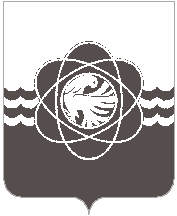 П О С Т А Н О В Л Е Н И Еот 02.08.2019   № 851Об утверждении примерных Программ курсового обучения работающего населения в области гражданской обороны и защиты от чрезвычайных ситуаций природного и техногенного характера на территории муниципального образования «город Десногорск» Смоленской области           В соответствии с Федеральными законами от 12.02.1998 № 28-ФЗ «О гражданской обороне», от 21.12.1994 № 68-ФЗ «О защите населения и территорий от чрезвычайных ситуаций природного и техногенного характера», постановлениями Правительства Российской Федерации от 02.11.2000 № 841 «Об утверждении Положения о подготовке населения в области гражданской обороны»,  от 04.09.2003  № 547 «О подготовке населения в области защиты от чрезвычайных ситуаций природного и техногенного характера», постановлением Смоленской области от 24.11.2005 № 338 «Об утверждении Положения об организации подготовки населения в области гражданской обороны и защиты от чрезвычайных ситуаций природного и техногенного характера, постановлением Администрации муниципального образования «город Десногорск» Смоленской области от 23.06.2017 № 591 «Об утверждении Положения о подготовке населения в области гражданской обороны и защиты от чрезвычайных ситуаций природного и техногенного характера на территории муниципального образования «город Десногорск» Смоленской области, организационно-методических указаний по подготовке населения Смоленской области в области гражданской обороны, защиты от чрезвычайных ситуаций и безопасности людей на водных объектах на 2016-2020 годыАдминистрация муниципального образования «город Десногорск» Смоленской области постановляет: 1. Утвердить примерные Программы курсового обучения работающего населения в области гражданской обороны и защиты от чрезвычайных ситуаций природного и техногенного характера (Приложения № 1, № 2, № 3).2. Признать утратившим силу постановление Администрации муниципального образования «город Десногорск» Смоленской области от 13.03.2014 № 276 «Об утверждении примерных Программ обучения работающего населения в области гражданской обороны и защиты от чрезвычайных ситуаций природного и техногенного характера на территории муниципального образования «город Десногорск» Смоленской области».3. Отделу информационных технологий и связи с общественностью (Н.В. Барханоева) разместить настоящее постановление на официальном сайте Администрации муниципального образования «город Десногорск» Смоленской области в сети Интернет.4. Контроль исполнения настоящего постановления возложить на начальника Муниципального бюджетного учреждения «Управление по делам гражданской обороны и чрезвычайным ситуациям» муниципального образования «город Десногорск» Смоленской области А.К. Воронцова.Глава муниципального образования«город Десногорск» Смоленской области          		                        А.Н. Шубин    Приложение № 1УТВЕРЖДЕНАпостановлением Администрации муниципального образования «город Десногорск» Смоленской области                                                                                                от 02.08.2019   № 851ПРИМЕРНАЯ ПРОГРАММАКУРСОВОГО ОБУЧЕНИЯ РАБОТАЮЩЕГО НАСЕЛЕНИЯ В ОБЛАСТИГРАЖДАНСКОЙ ОБОРОНЫ И ЗАЩИТЫ ОТ ЧРЕЗВЫЧАЙНЫХ СИТУАЦИЙI. ОБЩИЕ ПОЛОЖЕНИЯКурсовое обучение работающего населения - целенаправленный процесс организации деятельности по овладению всеми работниками знаниями и умениями в области гражданской обороны (далее - ГО) и защиты от чрезвычайных ситуаций (далее - ЧС), а также приобретению опыта их применения в интересах личной защиты от опасностей, возникающих при ЧС природного и техногенного характера, а также при военных конфликтах или вследствие этих конфликтов (далее - ЧС и военных конфликтах), а также выполнения возлагаемых на них обязанностей в области ГО и защиты от ЧС.Примерная Программа курсового обучения работающего населения в области ГО и защиты от ЧС (далее - примерная Программа курсового обучения работающего населения):- определяет организацию и порядок осуществления обучения государственных и муниципальных служащих, рабочих и служащих учреждений, предприятий и организаций независимо от их организационно-правовых форм и форм собственности (далее - работающее население);- устанавливает требования к уровню знаний и умений работников организаций, прошедших курсовое обучение.Цель курсового обучения - повышение готовности работающего населения к умелым и адекватным действиям при угрозе и возникновении опасностей, присущих ЧС и военным конфликтам, характерным для района работы и проживания работников организаций.Основными задачами обучения являются:- усвоение поражающих факторов источников ЧС, характерных для места расположения организации, а также различных видов оружия;- изучение способов защиты от опасностей, возникающих при ЧС и военных конфликтах;- изучение порядка и последовательности действий по сигналу "ВНИМАНИЕ ВСЕМ!";- изучение приемов оказания первой помощи пострадавшим;- выработка навыков в пользовании средствами индивидуальной и коллективной защиты;- освоение практического применения полученных знаний в интересах обеспечения безопасности жизнедеятельности;- подготовка работников организации к выполнению своих должностных и специальных обязанностей в условиях угрозы и возникновения опасностей при ЧС и военных конфликтах.Основными принципами курсового обучения являются:- обучение работников организации тому, что необходимо в условиях угрозы и возникновения опасностей при ЧС и военных конфликтах;- наглядность и максимальное приближение к реальной обстановке;- умелое сочетание различных форм и методов обучения;- системность и методическая последовательность обучения.По характеру учебной деятельности занятия, проводимые в ходе курсового обучения, подразделяются на теоретические и практические.Основной формой теоретических занятий при обучении работающего населения является беседа.Беседа - это вопросно-ответный метод организации и осуществления процесса обучения работающего населения в области ГО и ЧС. Он представляет собой диалогический путь изложения и обсуждения учебной информации, когда содержание материала знакомо обучаемым или близко к их жизненной практике.В ходе беседы руководитель занятия, с использованием современных обучающих программ, видеофильмов, плакатов и других наглядных пособий, передает знания обучаемым по наиболее важным и сложным вопросам.Основу обучения работающего населения составляет проведение практических занятий (тренировки и комплексные занятия).Тренировка - проводится с целью выработки, поддержания и совершенствования работниками организации необходимых практических навыков в использовании индивидуальных и коллективных средств защиты, первичных средств пожаротушения и оказания первой помощи.Комплексное занятие - основной вид практической подготовки работников организации по действиям в различных условиях обстановки.В ходе комплексного занятия все работники организации, независимо от занимаемых должностей, обучаются по единому замыслу правильному и однообразному действию в сложившейся обстановке.На комплексном занятии практические действия обучаемые отрабатывают последовательно по вводным, выдаваемым руководителем занятия. При необходимости руководитель занятия может объяснять и показывать правильный порядок выполнения тех или иных приемов и действий перед началом их отработки или после.Для обеспечения высокого качества проведения комплексного занятия и максимальной загрузки обучаемых, руководитель занятия привлекает необходимое количество помощников (инструкторов).II. ОРГАНИЗАЦИЯ КУРСОВОГО ОБУЧЕНИЯ2.1. Порядок и последовательность проведения курсового обученияОбучение работающего населения в области ГО и защиты от ЧС по программе курсового обучения, разработанной в соответствии с требованиями настоящей примерной Программы курсового обучения работающего населения, планируется и проводится в организациях ежегодно, в объеме не менее 16 часов.Занятия проводятся, как правило, ежемесячно, в течение года, исключая месяцы массовых отпусков работников организаций, в рабочее время.Для проведения занятий приказом руководителя организации назначаются руководители занятий и создаются учебные группы численностью до 25 человек с учетом должностей работников организации, а также особенностей их профессий.Для проведения занятий привлекается руководящий состав, инженерно-технические работники, члены комиссий по предупреждению и ликвидации чрезвычайных ситуаций и обеспечению пожарной безопасности, руководители и сотрудники органов, специально уполномоченных на решение задач в области защиты населения и территорий от ЧС и (или) ГО, а также другие подготовленные лица. Занятия по правилам оказания первой помощи проводятся с привлечением соответствующих специалистов.При проведении практических занятий, теоретический материал, необходимый для правильного понимания и выполнения практических приемов и действий, рассматривается путем рассказа или опроса обучаемых в минимальном объеме.Занятия проводятся в учебных классах и на учебных площадках. Занятия по темам 4 и 5 проводятся в обстановке повседневной трудовой деятельности. Они должны прививать навыки по действиям работников организации при получении сигнала "ВНИМАНИЕ ВСЕМ!" с информацией о воздушной тревоге, химической тревоге, радиационной опасности или угрозе катастрофического затопления и выполнению мероприятий защиты в условиях исполнения ими своих должностных обязанностей.Знания и умения, полученные при освоении тем программы курсового обучения, совершенствуются в ходе участия работников организации в тренировках и комплексных учениях по ГО и защите от ЧС.2.2. Руководство обучением и учет результатовРуководство обучением должно быть конкретным и обеспечивать полное и качественное выполнение программы курсового обучения работников организации в области ГО и защиты от ЧС.Для достижения поставленных целей в руководстве обучением необходимо:- качественное планирование учебного процесса;- систематический контроль за подготовкой руководителей занятий, ходом курсового обучения в учебных группах и оказание действенной помощи руководителям занятий;- изучение, обобщение и внедрение передового опыта в организации проведения занятий;- эффективное использование учебных объектов и средств обеспечения учебного процесса;- постоянное совершенствование учебно-материальной базы.Руководителям организаций, при разработке Программ курсового обучения работников организаций, предоставляется право, с учетом условий специфики деятельности организации, особенностей и степени подготовленности обучаемых, а также других факторов, вносить изменения в содержание тем и определять время на их изучение без сокращения общего количества часов, предусмотренного на освоение настоящей примерной Программы курсового обучения.Руководители занятий должны предусматривать максимальное использование учебного оборудования и средств обеспечения учебного процесса.Контроль за качеством усвоения учебного материала руководители занятий осуществляют путем опроса обучаемых перед началом и в ходе занятия.В целях осуществления регистрации количественных и качественных показателей выполнения тематического плана, а также уровня знания и умений работников организации, прошедших обучение, руководители занятий организуют и осуществляют учет результатов курсового обучения и представление отчетности о его проведении.Учет включает в себя сбор, систематизацию, хранение, обновление и анализ данных, раскрывающих посещаемость занятий, уровень знания и умения, полученных в ходе отработки тем программы курсового обучения.Учет проведения занятий, в соответствии с тематическим планом и расписанием занятий, и присутствия на них обучающихся осуществляют руководители занятия в журналах, определенных Рекомендациями по организации и проведению курсового обучения в области ГО и защиты от ЧС.Журналы ведутся на каждую учебную группу и хранятся в течение года после завершения обучения.2.3. Мероприятия по обеспечению требований безопасностиТребования безопасности - комплекс мероприятий по обеспечению безопасности сотрудников организации, недопущению его травматизма, обеспечению сохранности техники, оборудования, снаряжения и инструментов.Безопасность при проведении занятий обеспечивается их четкой организацией, точным соблюдением требований безопасности, положениями руководств, приказов и распоряжений прямых начальников, а также применением знаний и навыков, полученных в ходе проведения различных видов инструктажей и занятий по изучению требований безопасности по темам в соответствии с тематическим планом.Руководители занятий обязаны принимать меры по предотвращению травматизма обучаемых, устанавливать необходимые требования безопасности при обращении с индивидуальными средствами защиты, приборами, своевременно доводить эти требования и добиваться строгого их выполнения.Требования безопасности должны выполняться при любых условиях, независимо от времени проведения занятий, наличия обучаемых и материальных средств.Обучаемые, не усвоившие требования безопасности, к занятиям не допускаются.Особое внимание при обучении обращается на обеспечение безопасности при использовании учебно-имитационных средств и при работе в средствах защиты органов дыхания и кожи.III. ПЛАНИРУЕМЫЕ РЕЗУЛЬТАТЫ ОБУЧЕНИЯРаботники организации, прошедшие обучение в соответствии с настоящей примерной Программой курсового обучения работающего населения, должны:знать:- поражающие факторы источников ЧС, характерных для территории проживания и работы, а также оружия массового поражения и других видов оружия;- способы и средства защиты от опасностей, возникающих при военных конфликтах или вследствие этих конфликтов, а также при ЧС природного и техногенного характера, свои обязанности в области ГО и защиты от ЧС;- места расположения средств индивидуальной и коллективной защиты;- места расположения первичных средств пожаротушения, имеющихся в организации;- порядок получения средств индивидуальной защиты, а также укрытия в средствах коллективной защиты работников организации, правила поведения в защитных сооружениях;- правила действий по обеспечению личной безопасности в местах массового скопления людей, при пожаре, на водных объектах, в походе и на природе;уметь:- действовать по сигналу "ВНИМАНИЕ ВСЕМ!", с информацией о воздушной тревоге, химической тревоге, радиационной опасности или угрозе катастрофического затопления;- пользоваться средствами индивидуальной и коллективной защиты;- проводить частичную санитарную обработку;- практически выполнять мероприятия по реализации основных способов защиты;- пользоваться первичными средствами пожаротушения, имеющимися в организации;- оказывать первую помощь в неотложных ситуациях.IV. ТЕМАТИЧЕСКИЙ ПЛАНV. СОДЕРЖАНИЕ ТЕМ ЗАНЯТИЙТема 1. Поражающие факторы источников чрезвычайных ситуаций, характерных для мест расположения и производственной деятельности организации, а также оружия массового поражения и других видов оружия.ЧС, характерные для мест расположения и производственной деятельности организации, присущие им опасности и возможные последствия их возникновения.Потенциально опасные объекты, расположенные на территории организации и муниципального образования.Возможные ЧС техногенного характера при авариях и катастрофах на них.Опасности военного характера и присущие им особенности. Действия работников организаций при опасностях, возникающих при военных конфликтах.Поражающие факторы ядерного, химического, биологического и обычного оружия.Основные способы защиты работников от опасностей, возникающих при ЧС и военных конфликтах.Тема 2. Порядок получения сигнала "ВНИМАНИЕ ВСЕМ!" с информацией о воздушной тревоге, химической тревоге, радиационной опасности или угрозе катастрофического затопления и действий работников организации по ним.Порядок оповещения работников организации и доведения сигнала "ВНИМАНИЕ ВСЕМ!" с информацией:- о воздушной тревоге;- химической тревоге;- о радиационной опасности;- об угрозе катастрофического затопления;Порядок действия работников организаций при получении сигнала "ВНИМАНИЕ ВСЕМ!" в рабочее время.Особенности действий работников организаций при получении сигнала "ВНИМАНИЕ ВСЕМ!" в нерабочее время.Тема 3. Порядок и правила использования средств индивидуальной и коллективной защиты, а также средств пожаротушения, имеющихся в организации.Виды, назначение и правила пользования имеющимися в организации средствами индивидуальной и коллективной защиты. Порядок получения средств индивидуальной защиты.Практическое изготовление и применение подручных средств защиты органов дыхания.Действия при укрытии работников организаций в защитных сооружениях. Меры безопасности при нахождении в защитных сооружениях.Технические и первичные средства пожаротушения и их расположение. Действия при их применении.Тема 4. Действия работников при аварии, катастрофе и пожаре на территории организации.Основные требования охраны труда и соблюдения техники безопасности на рабочем месте.Действия при аварии, катастрофе и пожаре на производстве.Порядок и пути эвакуации.Профилактические меры по предупреждению пожара. Основные требования пожарной безопасности на рабочем месте. Действия работников по предупреждению пожара, при обнаружении задымления и возгорания, а также по сигналам оповещения о пожаре.Тема 5. Действия работников организации при угрозе и возникновении чрезвычайных ситуаций и военных конфликтов.Действия по сигналу "ВНИМАНИЕ ВСЕМ!" с информационными сообщениями.Действия работников при получении информации о стихийных бедствиях геофизического и геологического характера (землетрясения, извержение вулканов, оползни, сели, обвалы, лавины и др.), во время и после их возникновения.Действия работников при получении информации о стихийных бедствиях метеорологического характера (ураганы, бури, смерчи, метели, мороз и пр.), во время их возникновения и после окончания.Действия работников при получении информации о стихийных бедствиях гидрологического характера (наводнения, паводки, цунами и др.), во время их возникновения и после окончания.Действия работников при получении информации о возникновении лесных и торфяных пожаров. Меры безопасности при привлечении работников к борьбе с лесными пожарами.Действия по повышению защитных свойств помещений от проникновения радиоактивных и аварийно химически опасных веществ при ЧС техногенного характера.Действия при возникновении военных конфликтов.Действия работников организаций при объявлении эвакуации.Тема 6. Оказание первой помощи.Основные правила оказания первой помощи в неотложных ситуациях.Первая помощь при кровотечениях и ранениях. Способы остановки кровотечения. Виды повязок. Правила и приемы наложения повязок на раны.Практическое наложение повязок.Первая помощь при переломах. Приемы и способы иммобилизации с применением табельных и подручных средств. Способы и правила транспортировки и переноски пострадавших.Первая помощь при ушибах, вывихах, химических и термических ожогах, отравлениях, обморожениях, обмороке, поражении электрическим током, тепловом и солнечном ударах.Правила оказания помощи утопающему.Правила и техника проведения искусственного дыхания и непрямого массажа сердца.Практическая тренировка по проведению искусственного дыхания и непрямого массажа сердца.Тема 7. Действия работников организации в условиях негативных и опасных факторов бытового характера.Возможные негативные и опасные факторы бытового характера и меры по их предупреждению.Действия при бытовых отравлениях, укусе животными и насекомыми.Правила действий по обеспечению личной безопасности в местах массового скопления людей, при пожаре, на водных объектах, в походе и на природе.Способы преодоления паники и панических настроений в условиях ЧС.VI. УЧЕБНО-МАТЕРИАЛЬНАЯ БАЗА6.1. Учебные объектыДля реализации Программы курсового обучения работающего населения, в зависимости от численности сотрудников, в организациях необходимо иметь:С численностью работников до 200 человек - комплект средств для проведения занятий по ГО и защите от ЧС, один уголок по ГО и ЧС (далее - уголок ГОЧС);Комплект средств для проведения занятий по ГО и защите от ЧС должен включать: плакаты, схемы и слайды по темам занятий, слайд-проектор, переносной экран, отдельные образцы средств индивидуальной защиты органов дыхания и кожи, тренажер для оказания первой помощи, а также, при возможности, различные видеовоспроизводящие устройства для показа фильмов и видеороликов.Уголок ГОЧС - информационно-справочный стенд с материалами для пропаганды знаний и информирования работников организаций по вопросам защиты от опасностей, возникающих при ЧС и военных конфликтах.С численностью работников свыше 200 человек - многопрофильный кабинет (класс), учебную площадку и по одному уголку ГОЧС в каждом административном и производственном здании.Под многопрофильным учебным кабинетом (классом) понимается учебный кабинет (класс), позволяющий проводить занятия по нескольким направлениям обучения.В состав многопрофильного учебного кабинета (класса) входят: рабочее место преподавателя, интерактивная доска и экран, рабочие места обучаемых и средства обеспечения учебного процесса, в том числе тренажеры, макеты, имитаторы. Для оснащения многопрофильного класса организации нормативными правовыми документами и учебной литературой, а также средствами обеспечения учебного процесса, необходимо руководствоваться данными представленными в разделе 6.2 данной примерной Программы курсового обучения.Учебная площадка - специально оборудованная территория для отработки практических навыков по действиям в опасностях, возникающих при ЧС и военных конфликтах.Создающих НАСФ - многопрофильный класс, натурный участок местности и уголки ГОЧС.Натурный участок местности - участок местности на территории организации, либо вне ее, с расположенными на нем объектами, обеспечивающими отработку личным составом сил ГО и РСЧС навыков действий по выполнению аварийно-спасательных и других неотложных работ, в соответствии с их предназначением.6.2. Средства обеспечения учебного процесса6.2.1. Вербальные средства обученияНормативные правовые документы:Конституция Российской Федерации с комментариями для понимания;Федеральный закон "О гражданской обороне";Федеральный закон "О защите населения и территорий от чрезвычайных ситуаций природного и техногенного характера";Постановление Правительства Российской Федерации от 04.09.2003 № 547 "О подготовке населения в области защиты от чрезвычайных ситуаций природного и техногенного характера";Постановление Правительства Российской Федерации от 02.11.2000 № 841 "Об утверждении положения об организации обучения населения в области гражданской обороны".Учебная литература:Обучение работающего населения в области гражданской обороны и защиты от чрезвычайных ситуаций. - М.: Институт риска и безопасности, 2015. - 336 с.Гражданская оборона и защита от чрезвычайных ситуаций для работающего населения: Пособие для самостоятельного изучения. 2-е издание, переработанное и дополненное. - Москва: ООО "ТЕРМИКА.РУ". 2016,- 392 с;Организация и ведение гражданской обороны и защиты населения и территорий от чрезвычайных ситуаций природного и техногенного характера: Учебное пособие/Под общ. ред. Г.Н. Кириллова. - 8-е изд. - М.: Институт риска и безопасности, 2013. - 536 с;Проведение занятий с работающим населением в области ГО, защиты от ЧС по пожарной безопасности и безопасности людей на водных объектах. Учебно-методическое пособие для руководителей занятий. - М.: ИРБ, 2011;Организация защиты от террористических актов, взрывов, пожаров, эпидемий и вызванных ими чрезвычайных ситуаций: Практическое пособие/Под ред. М.И. Камышанского. - 2-е изд., - М: Институт риска и безопасности, 2011. - 512 с;Камышанский М.И. и др. Оповещение и информирование в системе мер гражданской обороны, защиты от чрезвычайных ситуаций и пожарной безопасности. Действия должностных лиц и населения. - М.: ИРБ, 2008. - 320 с;Подготовка и проведение учений и тренировок с нештатными аварийно-спасательными формированиями, работниками организаций и предприятий: Методические рекомендации и образцы документов/Под общ. ред. В.Я. Перевощикова. - 4-е изд., - М.: Институт риска и безопасности, 2013. - 304 с;Оказание первой помощи пострадавшим: Практическое пособие. - М: МЧС России, 2010. - 84; Электронный ресурс http://www.mchs.gov.ru/upload/sitel/document_file/AiYX9NREiM.pdf6.2.2. Визуальные средства обученияПлакаты:единая государственная система предупреждения и ликвидации чрезвычайных ситуаций (РСЧС);гражданская оборона Российской Федерации;виды ЧС, причины их возникновения, основные характеристики, поражающие факторы. Характерные особенности экологической и техногенной обстановки в регионе и на территории;опасности, возникающие при ведении военных действий или вследствие этих действий, способы защиты от них;действия населения при авариях и катастрофах;аварии на газонефтепроводах;аварии на радиационно опасных объектах;аварии на химически опасных объектах;действия населения при стихийных бедствиях;тушение пожаров. Приемы и способы спасения людей при пожарах;первая помощь при чрезвычайных ситуациях;лечебно-эвакуационное обеспечение населения в чрезвычайных ситуациях;охрана труда на объекте;радиация вокруг нас;радиационная и химическая защита;защитные сооружения гражданской обороны;средства защиты органов дыхания;средства радиационного и химического контроля;средства дезактивации и дегазации;средства индивидуальной защиты;умей действовать при пожаре;меры пожарной безопасности в сельском населенном пункте;пожарная безопасность на объекте;добровольная пожарная дружина;уголок гражданской защиты;терроризм - угроза обществу;безопасность людей на водных объектах;основы безопасности жизнедеятельности;единый телефон пожарных и спасателей 01, 112.Макеты и манекены:макет простейшего укрытия;макет защитного сооружения ГО (убежища, ПРУ).Слайды:единая государственная система предупреждения и ликвидации чрезвычайных ситуаций (РСЧС);виды чрезвычайных ситуаций, причины их возникновения, основные характеристики, поражающие факторы. Характерные особенности экологической и техногенной обстановки в регионе и на территории;опасности, возникающие при ведении военных действий или вследствие этих действий, способы защиты от них;тушение пожаров. Приемы и способы спасения людей при пожарах;лечебно-эвакуационное обеспечение населения в чрезвычайных ситуациях;техника, механизмы и приборы, состоящие на оснащении формирований ГО. Назначение, технические данные и порядок применения.6.2.3. Технические средства обученияПриборы:рентгенометр ДП-5В и др.;прибор химической разведки ВПХР и др.;дозиметры-радиометры: ДРБП-03, ДКГ-ОЗД "Грач", ДБГБ-01И "Белла", ДКГ-02У "Арбитр", ДКС-96 и др.;комплекты измерителей дозы: ДП-22В, ИД-1, ИД-02 и др.;индивидуальный измеритель дозы ИД-11 и др.;комплект отбора проб КПО-1М.средства индивидуальной защиты:ватно-марлевые повязки;противопылевые тканевые маски;респираторы типа ШБ-1 "Лепесток-200", У-2К, РПА-1 и др.;газодымозащитный респиратор ГДЗР и др.;самоспасатель СПИ-20, СПИ-50 и др.;самоспасатель "Феникс-1";противогазы типа ГП-7, ПДФ-7, ПДФ-ША, ИП-4М и др.;аптечка первой помощи офисная "СТС";защитная фильтрующая одежда ЗФО-58;аптечка противоожоговая "Фарм+газ";аптечка индивидуальная КИМГЗ;аптечка первой помощи офисная "СТС";комплект "Аптечка первой помощи";пакет перевязочный индивидуальный ИПП-1;пакет перевязочный медицинский ППМ;индивидуальный противохимический пакет;индивидуальный дегазационный комплект ИДП и др.;образцы огнетушителей всех типов;первичные средства пожаротушения.Тренажеры: Робот-тренажер "Гоша" и др.6.2.4. Информационные средства обученияАудио-, видео-, проекционная аппаратура:персональный компьютер (планшетный ПК) ноутбук;слайд-проектор;экран настенный;экран проекционный с электроприводом.6.2.5. Аудиовизуальные материалыМультимедийные обучающие программы:оказание первой помощи;мультимедийное учебное пособие "Безопасность жизнедеятельности".Фильмы:Действия работников организаций при угрозе и возникновении на территории региона (муниципального образования) чрезвычайных ситуаций природного, техногенного и биолого-социального характера, 2016;действия работников организаций по предупреждению аварий, катастроф и пожаров на территории организации и в случае их возникновения, 2016;средства коллективной и индивидуальной защиты, а также первичные средства пожаротушения. Порядок и правила их применения и использования, 2015;чрезвычайные ситуации, характерные для региона, присущие им опасности для населения и возможные способы защиты от них работников организации, 2015;средства индивидуальной защиты органов дыхания;стихийные бедствия;безопасность при землетрясениях;безопасность при ураганах и смерчах;пожарная безопасность;промышленная безопасность;в зоне затопления;средства индивидуальной защиты;средства и способы защиты населения;лавинная опасность;действия населения при химически опасных авариях;действия населения в зоне радиоактивного загрязнения;химическая опасность и эвакуация населения;травматизм, оказание первой помощи;подготовка и проведение комплексных учений и тренировок по гражданской обороне;гражданская оборона в современных условиях. Природные чрезвычайные ситуации и техногенные чрезвычайные ситуации. Опасности в быту;гражданская оборона современной России;гражданская оборона и защита от чрезвычайных ситуаций;обеспечение безопасности личного состава при тушении пожаров;защита населения от чрезвычайных ситуаций.Энциклопедии:мультимедийная энциклопедия по действиям населения в чрезвычайных ситуациях;краткая энциклопедия по действиям населения в чрезвычайных ситуациях: безопасность в быту, выживание в дикой природе, чрезвычайные ситуации техногенного характера, чрезвычайные ситуации природного характера, оказание первой медицинской помощи;единая информационная база по ГО, защите от ЧС и терактов, пожарной безопасности.Компьютерные игры:действия при угрозе и возникновении пожаров.игровые комплексы:пожарная безопасность.компьютерные программы:последствия землетрясений;последствия лесных пожаров;последствия наводнений;последствия взрывов и пожаров;гражданская оборона и защита от чрезвычайных ситуаций.Электронные учебные пособия:предупреждение и ликвидация чрезвычайных ситуаций.Обучающие программы:действия населения при чрезвычайных ситуациях;действия при авариях на химически опасных объектах;снижение рисков и смягчение последствий лесных пожаров;снижение рисков и смягчение последствий наводнений;снижение рисков и смягчение последствий взрывов и пожаров.Приложение № 2УТВЕРЖДЕНАпостановлением Администрации муниципального образования «город Десногорск» Смоленской области                                                                                                от 02.08.2019   № 851ПРИМЕРНАЯ ПРОГРАММА КУРСОВОГО ОБУЧЕНИЯ ЛИЧНОГО СОСТАВА НЕШТАТНЫХ ФОРМИРОВАНИЙ ПО ОБЕСПЕЧЕНИЮ ВЫПОЛНЕНИЯ МЕРОПРИЯТИЙ ПО ГРАЖДАНСКОЙ ОБОРОНЕI. ОБЩИЕ ПОЛОЖЕНИЯФедеральным законом от 12.02.1998 № 28-ФЗ "О гражданской обороне", приказом МЧС России от 18.12.2014 № 701 "Об утверждении Типового порядка создания нештатных формирований по обеспечению выполнения мероприятий по гражданской обороне" закреплено юридическое определение термина - нештатное формирование по обеспечению выполнения мероприятий по гражданской обороне (далее - НФГО), определены полномочия по созданию и оснащению НФГО, а также их примерный состав и структура.Эффективность действий НФГО по обеспечению выполнения мероприятий гражданской обороны (далее - ГО) и проведения неотложных работ при ликвидации чрезвычайных ситуаций (далее - ЧС) в решающей степени зависит от уровня подготовки личного состава.Порядок организации и осуществления подготовки личного состава НФГО установлен постановлением Правительства Российской Федерации от 02.11.2000 № 841 "Об утверждении Положения об организации подготовки населения в области гражданской обороны" и приказами Министерства Российской Федерации по делам гражданской обороны, чрезвычайным ситуациям и ликвидации последствий стихийных бедствий, а с учетом конкретных условий может уточняться нормативными и методическими документами федеральных органов исполнительной власти, органов исполнительной власти субъектов Российской Федерации, органов местного самоуправления и организаций, создающих НФГО.Подготовка личного состава НФГО включает:- получение знаний в ходе ежегодного усвоения программы курсового обучения работающего населения в области ГО и защиты от ЧС;- обучение личного состава НФГО по программе курсового обучения, разработанной в соответствии с требованиями настоящей примерной программы курсового обучения НФГО;- обучение руководителей НФГО по программе курсового обучения, разработанной в соответствии с требованиями примерной программы курсового обучения должностных лиц и работников ГО и единой государственной системы предупреждения и ликвидации ЧС;- участие НФГО в учениях, тренировках и соревнованиях.Ключевой формой подготовки личного состава НФГО является обучение в организациях, создающих НФГО, по программе курсового обучения, разрабатываемой на основе данной примерной Программы курсового обучения.Курсовое обучение - целенаправленный процесс организации деятельности по овладению личным составом НФГО знаниями и умениями в области ГО и защиты от ЧС, а также приобретению опыта их применения в интересах защиты от опасностей, возникающих при военных конфликтах или вследствие этих конфликтов, ЧС природного и техногенного характера, а также выполнения возлагаемых на них обязанностей в области ГО и защиты от ЧС.Цель курсового обучения - передача обучаемым знаний и навыков по умелым, слаженным и наиболее эффективным приемам и способам коллективных действий при приведении НФГО в готовность, участии в обеспечении выполнения мероприятий по ГО и проведении не связанных с угрозой жизни и здоровью людей неотложных работ при ликвидации ЧС.Основными задачами обучения являются:- получение знаний о назначении, структуре и задачах выполняемых НФГО;- совершенствование слаженности действий в составе НФГО при приведении его в готовность;- подготовка личного состава к выполнению своих функциональных обязанностей в составе НФГО при выполнении ими задач по предназначению;- изучение порядка применения, правил эксплуатации, мер безопасности и совершенствование навыков при использовании техники, оборудования, снаряжения и инструментов, находящихся на оснащении НФГО;- совершенствование навыков в выполнении задач в средствах индивидуальной защиты;- изучение приемов оказания первой помощи пострадавшим.Основными принципами курсового обучения являются:- обучение личного состава тому, что необходимо для выполнения конкретных функциональных обязанностей;- наглядность и максимальное приближение к реальной обстановке;- каждый руководитель (командир) обучает своих подчиненных;- умелое сочетание различных форм и методов обучения;- системность и методическая последовательность обучения;- коллективный и индивидуальный подход в обучении;- сознательность и активность обучения;- доступность обучения.По характеру учебной деятельности занятия, проводимые в ходе курсового обучения, подразделяются на теоретические и практические.Целью теоретической части обучения является усвоение личным составом НФГО своих функциональных обязанностей, а также возможной обстановки в предполагаемых районах выполнения задач.Теоретический материал изучается путем рассказа или объяснения с использованием современных обучающих программ, видеофильмов, плакатов и других наглядных пособий.Основной формой теоретических занятий при обучении личного состава НФГО является беседа.В ходе беседы руководитель занятия передает знания обучаемым в процессе обсуждения именно тех вопросов, по которым обучаемые недостаточно подготовлены, а также определяет уровень их подготовки по ключевым темам.Главная составляющая обучения личного состава НФГО - проведение практических занятий (тренировки, комплексные и тактико-специальные занятия).Цель практических занятий - освоение приемов и способов действий при приведении НФГО в готовность и слаженным действиям при выполнении задач по предназначению.Тренировка - проводится с целью выработки, поддержания и совершенствования личным составом необходимых практических навыков и слаженных действий по выполнению задач в составе структурных подразделений НФГО.Комплексное занятие - основной вид практической подготовки структурных подразделений НФГО по выполнению всего объема обязанностей в ходе выполнения задач по предназначению.В ходе комплексного занятия весь личный состав НФГО, независимо от занимаемых должностей, обучается по единому замыслу правильному и однообразному выполнению действий (приемов).На комплексном занятии практические действия обучаемые отрабатывают последовательно по вводным, выдаваемым руководителем занятия. При необходимости руководитель занятия может объяснять и показывать правильный порядок выполнения тех или иных приемов и действий перед началом их отработки или после.Для обеспечения высокого качества проведения комплексного занятия и максимальной загрузки обучаемых, руководитель занятия привлекает необходимое количество помощников (инструкторов).Тактико-специальное занятие - является высшей формой обучения и предназначено для слаженных действий НФГО и совершенствования навыков руководителей и командиров структурных подразделений в организации действий и управлении личным составом, практической отработки в комплексе проведения мероприятий по ГО и проведению не связанных с угрозой жизни и здоровью людей неотложных работ при ликвидации ЧС.На тактико-специальном занятии отрабатываются учебные задачи в условиях максимально приближенных к реальным возможным опасностям возникающих при военных конфликтах или вследствие этих конфликтов, а также при ЧС природного и техногенного характера, без пауз и перерывов, со всем личным составом НФГО и штатной специальной техникой, оборудованием, снаряжением и инструментами.Примерная Программа курсового обучения личного состава НФГО:- определяет организацию и порядок обучения;- устанавливает требования к уровню знаний и умений обучаемых, прошедших курсовое обучение;- рекомендует примерный перечень тем занятий, их содержание и количество часов на освоение программы.II. ОРГАНИЗАЦИЯ КУРСОВОГО ОБУЧЕНИЯ2.1. Порядок и последовательность проведения курсового обученияОбучение личного состава НФГО по Программе курсового обучения, разработанной в соответствии с требованиями настоящей примерной Программы курсового обучения, планируется и проводится в организациях ежегодно, в рабочее время, в объеме не менее 15 часов.Примерная Программа курсового обучения НФГО построена по модульному принципу. Она включает модуль базовой подготовки и модуль специальной подготовки.Для проведения теоретических занятий комплектуются группы численностью до 25 человек с учетом видов создаваемых формирований. Практические занятия могут проводиться в составе структурных подразделений или НФГО в полном составе.Подготовка личного состава НФГО по модулю базовой подготовки должна обеспечить:- уяснение личным составом предназначения и решаемых задач НФГО с учетом возможной обстановки, возникающей при военных конфликтах или вследствие этих конфликтов, а также при ЧС природного и техногенного характера, характерных для функционирования организации и места ее расположения;- отработку слаженных действий личного состава НФГО при приведении в готовность и подготовку формирования к выполнению задач по предназначению;- организованные и слаженные действия личного состава НФГО при выдвижении в район выполнения задач;- совершенствование навыков по применению средств индивидуальной защиты;- соблюдение мер безопасности при использовании техники, оборудования, снаряжения, инструментов, находящихся на оснащении НФГО.Темы модуля базовой подготовки отрабатываются в полном объеме (не менее 9 часов) всеми видами НФГО.Подготовка личного состава НФГО по модулю специальной подготовки должна быть направлена на совершенствование слаженности действий личного состава НФГО при выполнении задач в соответствии с предназначением, в том числе в условиях загрязнения (заражения) местности радиоактивными, отравляющими, аварийно химически опасными веществами.На подготовку личного состава НФГО по модулю специальной подготовки отводится не менее 6 часов. В состав модуля специальной подготовки может включаться одна или несколько рекомендуемых тем, исходя из задач, возлагаемых на НФГО (таблица 1).Таблица 1РЕКОМЕНДУЕМОЕ РАСПРЕДЕЛЕНИЕ ТЕМ ЗАНЯТИЙПО СПЕЦИАЛЬНОЙ ПОДГОТОВКЕЗанятия с личным составом НФГО проводятся в учебных городках, на натурных участках местности или на объектах организации.Тренировки и комплексные занятия разрешается проводить по структурным подразделениям.На комплексные и тактико-специальные занятия НФГО выводятся в штатном составе, с необходимым количеством техники, оборудования, снаряжения и инструментов. Весь личный состав на занятиях должен быть обеспечен средствами индивидуальной защиты.В ходе проведения каждого комплексного и тактико-специального занятия должны отрабатываться вопросы оказания первой помощи пострадавшим.2.2. Руководство обучением и учёт результатовРуководство обучением должно быть конкретным и обеспечивать полное и качественное выполнение Программы курсового обучения НФГО.Общее руководство подготовкой НФГО осуществляет руководитель организации.Организацию, методическое и материальное обеспечение подготовки НФГО осуществляет уполномоченный орган (лицо) по ГОЧС организации.Занятия с личным составом проводят руководители и командиры структурных подразделений НФГО.Для достижения поставленных целей в руководстве обучением требуется:- качественное планирование учебного процесса;- систематический контроль за подготовкой командиров структурных подразделений НФГО к занятиям, ходом обучения в структурных подразделениях и оказание методической помощи;- изучение, обобщение и внедрение передового опыта в организации и проведении занятий;- организация состязания и конкурсов;- своевременное и объективное подведение итогов обучения;- эффективное использование учебных объектов и средств обеспечения учебного процесса;- постоянное совершенствование учебно-материальной базы.Руководители органов исполнительной власти субъектов Российской Федерации в организационно-методических указаниях по подготовке населения в области ГО и защиты от ЧС конкретизируют задачи органам местного самоуправления и подведомственным организациям по подготовке НФГО.Руководители организаций, создающих НФГО, разрабатывают, на основе данной примерной программы, программы курсового обучения НФГО, в которых разрешается, исходя из местных условий, специфики деятельности организации, уровня подготовки личного состава НФГО, уточнять содержание тем модуля базовой и специальной подготовки и количество часов на их изучение, без уменьшения общего времени на подготовку.Программа курсового обучения личного состава НФГО в организации перерабатывается не реже одного раза в 5 лет.При организации занятий командиры структурных подразделений обязаны предусматривать максимальное использование учебного оборудования и средств обеспечения учебного процесса.В ходе проведения занятий постоянное внимание должно уделяться психологической подготовке личного состава, выработке уверенности в надежности и эффективности применения специальной техники, оборудования, снаряжения и инструментов, воспитанию стойкости, готовности выполнять функциональные обязанности в сложной обстановке при высокой организованности и дисциплине.В целях осуществления регистрации количественных и качественных показателей выполнения тематического плана, а также уровня знания и умений личного состава НФГО, прошедшего обучение, руководители НФГО организуют и осуществляют учет результатов курсового обучения и представление отчетности о его проведении.Учет включает в себя сбор, систематизацию, хранение, обновление и анализ данных, раскрывающих посещаемость занятий, уровень знания и умений личного состава, полученных в ходе отработки тем программы курсового обучения, обусловленных спецификой предназначения НФГО.Учет проведения занятий, в соответствии с тематическим планом и расписанием занятий, и присутствия на них обучающихся осуществляют руководители занятий в журналах установленной формы, которые ведутся на каждую учебную группу.Журналы хранятся в течение года после завершения обучения.2.3. Мероприятия по обеспечению требований безопасностиТребования безопасности - комплекс мероприятий по обеспечению безопасности личного состава, недопущению его травматизма, обеспечению сохранности техники, оборудования, снаряжения и инструментов.Безопасность при проведении занятий обеспечивается их четкой организацией, точным соблюдением требований безопасности, определенных положениями руководств, приказов и распоряжений прямых начальников, а также применением знаний и навыков, полученных в ходе проведения различных видов инструктажей и занятий по изучению требований безопасности по темам в соответствии с тематическим планом.Руководители занятий обязаны принимать меры по предотвращению травматизма обучаемых путем установления необходимых требований безопасности при обращении на занятиях с техникой, оборудованием, средствами индивидуальной защиты и приборами, своевременного доведения и контроля за неукоснительным выполнением.Перед началом каждого занятия руководитель обязан лично убедиться, что для этого созданы безопасные условия, а обучаемые обладают достаточными практическими навыками в их выполнении.Требования безопасности должны выполняться при любых условиях, независимо от времени проведения занятий, наличия обучаемых и материальных средств.Обучаемые, не усвоившие требования безопасности, к занятиям не допускаются.Особое внимание при обучении обращается на обеспечение безопасности при использовании учебно-имитационных средств и при работе в средствах защиты органов дыхания и кожи, а также при применении другого специального оборудования и снаряжения.III. ПЛАНИРУЕМЫЕ РЕЗУЛЬТАТЫ ОБУЧЕНИЯЛичный состав, прошедший обучение в соответствии с настоящей примерной Программой курсового обучения НФГО, должен:знать:- предназначение НФГО, порядок его применения и свои функциональные обязанности;- порядок оповещения, сбора и приведения НФГО в готовность;- характер возможных мероприятий по ГО и неотложных работ, обеспечение или выполнение которых возлагается на конкретное НФГО;уметь:- выполнять функциональные обязанности при обеспечении выполнения мероприятий по ГО и проведения неотложных работ;- эффективно применять технику, приборы, инструменты, находящиеся на оснащении НФГО, и поддерживать их в исправном состоянии;- пользоваться средствами индивидуальной защиты и выполнять в них задачу;- оказывать первую помощь пострадавшим;- проводить санитарную обработку и обеззараживание техники, одежды, средств индивидуальной защиты.IV. ТЕМАТИЧЕСКИЙ ПЛАНМОДУЛЬ БАЗОВОЙ ПОДГОТОВКИМОДУЛЬ СПЕЦИАЛЬНОЙ ПОДГОТОВКИV. СОДЕРЖАНИЕ ТЕМ ЗАНЯТИЙ5.1. Содержание тем занятий, включенных в модуль базовой подготовкиТема 1. Предназначение НФГО, функциональные обязанности, возможная обстановка в зоне ответственности и решаемые задачи.Нормативно-правовые основы создания и функционирования НФГО. Предназначение и состав НФГО. Функциональные обязанности личного состава НФГО.Краткая характеристика возможной обстановки, связанной с опасностями, возникающими при военных конфликтах или вследствие этих конфликтов, а также при ЧС природного и техногенного характера, в зоне ответственности НФГО.Возложенные на НФГО задачи и их ориентировочный объем.Тема 2. Действия личного состава при приведении НФГО в готовность к выполнению задач в соответствии с предназначением.Порядок приведения НФГО в готовность. Обязанности личного состава при приведении в готовность, выдвижении и подготовки к выполнению задач.Порядок оповещения, получения табельного имущества, подгонки средств индивидуальной защиты.Порядок получения и приведения в готовность к использованию техники, имущества и инструмента, состоящего на оснащении НФГО.Порядок выдвижения в район сбора. Ознакомление с маршрутом и районом сбора.Действия личного состава при практическом приведении НФГО в готовность и выдвижении в район сбора.Тема 3. Средства индивидуальной защиты и порядок их использования в ходе выполнения задач.Виды, назначение и правила пользования средствами индивидуальной защиты, состоящими на оснащении НФГО. Действия личного состава при получении, проверке, применении и хранении средств индивидуальной защиты.Практическое изготовление и применение простейших средств защиты органов дыхания.Тема 4. Порядок оказания первой помощи пострадавшим и транспортировка их в безопасное место.Перечень состояний, при которых оказывается первая помощь и перечень мероприятий по оказанию первой помощи.Первая помощь при кровотечениях и ранениях. Способы остановки кровотечения. Виды повязок. Правила и приемы наложения повязок на раны.Практическое наложение повязок.Первая помощь при переломах. Приемы и способы иммобилизации с применением табельных и подручных средств. Способы и правила транспортировки и переноски пострадавших в безопасное место.Первая помощь при ушибах, вывихах, химических и термических ожогах, отравлениях, обморожениях, обмороке и поражении электрическим током.Правила и техника проведения искусственного дыхания и непрямого массажа сердца.Практическая тренировка по оказанию первой помощи.5.2. Содержание тем занятий, рекомендованных для включения в модуль специальной подготовкиТема 1. Действия НФГО по ремонту (восстановлению) проходимости участков дорог и при прокладке колонных путей.Инженерная разведка по определению состояния дорог.Ремонт и восстановление проходимости дорожного полотна.Восстановление размытых и разрушенных участков, в том числе вследствие оползневых явлений. Очистка обвалов, оползней и селевых выносов. Обеспечение движения сил ГО и РСЧС по снежной целине, по залесенным участкам, преодолении труднопроходимых и болотистых участков местности.Практическое использование штатных средств, предназначенных для подготовки и содержания путей.Оборудование подъездных дорог к паромным переправам.Восстановление земляного полотна и водоотвода на пересечениях и примыканиях, площадках для остановки, стоянках автомобилей.Выявление радиационной и химической обстановки на маршрутах движения.Действия личного состава при выполнении задач в средствах индивидуальной защиты.Проведение частичной специальной обработки техники и одежды.Меры безопасности.Тема 2. Действия НФГО по ремонту (восстановлению) поврежденных мостов и переправ.Инженерная разведка (определение наличия и состояния мостов и мест запасных переправ).Практическое использование штатных средств, предназначенных для оборудования и содержания переправ через водные преграды.Оборудование переправ через водные преграды в зимних условиях.Обеспечение переправ сил ГО и РСЧС через водные преграды.Ведение радиационного и химического наблюдения на переправах через водные преграды.Действия личного состава при выполнении задач в средствах индивидуальной защиты.Проведение частичной специальной обработки техники и одежды.Меры безопасности.Тема 3. Действия НФГО по ремонту и восстановлению коммунально-энергетических сетей и подачи электроэнергии в населенные пункты.Изучение схемы коммунально-энергетических сетей в зоне ответственности НФГО.Возможный характер разрушений и повреждений на коммунально-энергетических сетях. Отключение поврежденных участков. Ремонт поврежденных участков и проведение других аварийных работ.Практическое использование средства защиты, оборудования, инструментов и принадлежностей, используемых для проведения работ по восстановлению подачи электроэнергии в населенные пункты.Действия НФГО при аварии на энергосетях. Отключение электроэнергии.Действия личного состава в средствах индивидуальной защиты при выполнении аварийно-технических работ на системах электроснабжения в условиях радиоактивного и химического загрязнения (заражения) местности. Действия по отключению разрушенных участков, устройству временных отводных линий.Тема 4. Действия НФГО при проведении аварийно-технических работ в ходе ликвидации аварии на газопроводе и восстановлении газового снабжения населенного пункта.Изучение схемы газоснабжения в зоне ответственности НФГО.Возможный характер разрушений и повреждений системы газоснабжения. Отключение и ремонт поврежденных участков. Закрытие кранов на газовых сетях. Практическое использование средства защиты, оборудования, инструментов и принадлежностей, используемых для проведения работ на таких объектах.Практическая отработка организационных и инженерно-технических мероприятий по надежной защите систем газоснабжения от воздействия оружия и вторичных факторов поражения. Действия по отключению разрушенных участков, устройству временных отводных линий и проведению других аварийных работ.Действия личного состава в средствах индивидуальной защиты при выполнении аварийно-технических работ на системах газоснабжения в условиях радиоактивного и химического загрязнения (заражения) местности.Тема 5. Действия НФГО при проведении аварийно-технических работ по ликвидации аварии на водопроводно-канализационных (тепловых) сетяхИзучение схемы водоснабжения, водоотведения и теплоснабжения в зоне ответственности НФГО.Возможный характер разрушений и повреждений на водопроводно-канализационных (тепловых) сетях. Отключение и ремонт поврежденных участков. Закрытие кранов на водопроводно-канализационных (тепловых) сетях. Практическое использование средств защиты, оборудования, инструментов и принадлежностей, используемых для проведения работ на таких объектах.Практическая отработка организационных и инженерно-технических мероприятий по надежной защите систем водоснабжения от воздействия оружия и вторичных факторов поражения. Действия по отключению разрушенных участков, устройству временных отводных линий и проведению других аварийных работ.Действия личного состава в средствах индивидуальной защиты при выполнении аварийно-технических работ на системах водоснабжения в условиях радиоактивного и химического загрязнения (заражения) местности.Тема 6. Действия НФГО по участию в поддержании общественного порядка в населенных пунктах и на объектах.Действия НФГО по пресечению паники и беспорядков, предупреждению хищений материальных ценностей и мародерства.Мероприятия, проводимые на объектах по обеспечению поддержания установленного режима чрезвычайного положения.Организация и осуществление профилактических мер (контроль пропускного режима, ежедневный обход и осмотр территории и помещений, проверка выполнения арендных условий, организация мест парковки автомашин, обеспечение регулярного удаления из помещений и территории мусора, проверка средств оповещения, обучение правилам действий).Особенности действий в условиях радиоактивного и химического загрязнения (заражения) местности.Тема 7. Действия НФГО по участию в поддержании общественного порядка в пунктах сбора и на маршрутах движения рабочих, служащих и населения в безопасные районы.Действия НФГО по обеспечению общественного порядка на маршрутах движения работников организации и населения и в пунктах сбора.Действия НФГО по обеспечению порядка и пресечению паники на сборных эвакопунктах, местах посадки на транспорт. Обеспечение порядка при движении на маршрутах эвакуации.Сопровождение колонн с эвакуируемым населением и оказание помощи органам местного самоуправления в расселении эвакуируемых. Обеспечение порядка в пунктах высадки и в местах расселения.Взаимодействие с органами местного самоуправления.Тема 8. Действия НФГО при подготовке материальных и культурных ценностей к эвакуации.Возможный объем и номенклатура материальных и культурных ценностей в зоне ответственности НФГО.Подготовка материальных и культурных ценностей к эвакуации. Упаковка и порядок оформления документов. Оборудование мест для погрузки (разгрузки) грузов. Подготовка и использование подручных средств при оборудовании автотранспорта для перевозки материальных и культурных ценностей.Подготовка тары и упаковочного материала. Упаковка, погрузка и порядок транспортировки культурных ценностей. Проведение работ по дооборудованию специальных баз хранения историко-художественного наследия и других культурных ценностей.Особенности действий в условиях загрязнения (заражения) радиоактивными, отравляющими и аварийно химически опасными веществами.Меры безопасности.Тема 9. Действия НФГО при проведении эвакуации материальных и культурных ценностей в безопасные районы.Порядок организации и проведения эвакуации материальных и культурных ценностей. Оформление документов.Размещение грузов на транспортных средствах и их крепление.Нормы погрузки материальных и культурных ценностей на транспорт. Особенности погрузки, укладки, крепления и выгрузки культурных ценностей.Защита материальных и культурных ценностей. Особенности перевозки особо ценных грузов.Проведение радиационного и химического контроля на местах погрузки и выгрузки.Меры безопасности.Тема 10. Действия НФГО по проведению мероприятий по защите растений и продуктов растениеводства.Действия НФГО при проведении мероприятий по защите растений, запасов продуктов растениеводства, обезвреживания сельскохозяйственных угодий и герметизации складских помещений.Организация и проведение работ по защите кормов и фуража в полевых условиях, при транспортировке, обработке пораженных посевов и обеззараживанию кормов и фуража.Оборудование площадок и приготовление растворов ядохимикатов.Оказания помощи сельским районам и сельскохозяйственным предприятиям в выполнении массовых мероприятий по ликвидации очагов поражения сельскохозяйственных растений радиоактивными, химическими веществами и биологическими средствами.Тема 11. Действия НФГО по проведению мероприятий по защите сельскохозяйственных животных.Организация разведки очагов поражения животных и определение границ.Ветеринарная обработка пораженных животных и оказание им неотложной ветеринарной помощи. Доставка пораженных животных в лечебные ветеринарные учреждения, на площадки ветеринарной обработки и убойные пункты.Порядок подготовки (герметизации) животноводческих помещений и создания условий для хранения необходимых запасов фуража. Обеззараживание животноводческих помещений.Профилактическая вакцинация животных и птиц. Проведение ветеринарно-санитарного надзора.Действия НФГО по оборудованию ветеринарно-санитарных пропускников, дезбарьеров и дезинфекционных блоков.Вывод животных (при необходимости) из зон радиоактивного и химического загрязнения (заражения). Дезактивация, дегазация, дезинфекция животноводческих помещений, фуража, воды.Проведение охранно-карантинных мероприятий, захоронение или утилизация погибших животных и птиц.Меры безопасности.Тема 12. Действия НФГО по оборудованию автотранспорта для транспортного обеспечения эвакуационных мероприятий.Предназначение, устройство и технические возможности штатных автотранспортных средств.Порядок получения специального оборудования и установка его на автотранспортные средства. Использование подручных средств при оборудовании автотранспорта для перевозки людей.Организация и порядок перевозки работников организации, населения, пораженных и больных людей в лечебные учреждения.Особенности перевозки людей через участки местности загрязненные (зараженные) радиоактивными и отравляющими веществами.Меры безопасности.Тема 13. Действия НФГО по оборудованию автотранспорта для перевозки различных грузов.Предназначение, устройство и технические возможности штатных автотранспортных средств.Порядок получения специального оборудования и установка его на автотранспортные средства. Использование подручных средств при оборудовании автотранспорта для перевозки различных грузов.Организация охраны и порядок перевозки груза, передача груза и оформление документов.Выполнение задач в средствах индивидуальной защиты.Меры безопасности.Тема 14. Действия НФГО по организации и обеспечению связью органов управления с силами гражданской обороны и РСЧС, действующих в районе выполнения задач.Организация связи и оповещения. Порядок получения радиоданных и ведение радиообмена со спасательными и другими формированиями, осуществляющими аварийно-спасательные и другие неотложные работы.Получения и доведение до исполнителей приказов, указаний и распоряжений старших начальников, доклад об их выполнении.Организация взаимодействия с силами ГО и РСЧС, осуществляющими аварийно-спасательные и другие неотложные работы.Прокладка кабельных линий связи и соединение их с существующей телефонной сетью. Прокладка полевых линий связи.Ликвидация повреждений на линиях связи с использованием резервных средств связи.Порядок использования мобильных средств связи.Особенности при работе в средствах индивидуальной защиты. Проведение специальной обработки средств связи.Практическая работа на средствах связи.Тема 15. Действия НФГО по развертыванию и функционированию подвижного пункта питания.Действия личного состава НФГО по развертыванию подвижного пункта питания в полевых условиях. Порядок приготовления и раздачи пищи.Организация питания в различных условиях обстановки.Особенности в действиях личного состава при функционировании подвижного пункта питания в условиях радиоактивного и химического загрязнения местности.Порядок приготовления, хранения и приема пищи, соблюдение личной гигиены. Контроль зараженности продуктов, готовой пищи и инвентаря. Обеззараживание кухонного оборудования, инвентаря и мест хранения продуктов.Практические действия личного состава в средствах индивидуальной защиты.Меры безопасности.Тема 16. Действия НФГО по развертыванию и функционированию подвижного пункта продовольственного снабжения.Действия личного состава НФГО по развертыванию подвижного пункта продовольственного снабжения в полевых условиях. Подготовка транспорта для перевозки продуктов питания.Порядок работы подвижного пункта продовольственного снабжения в условиях радиоактивного и химического загрязнения местности. Проведение контроля зараженности продуктов питания, тары, техники. Особенности проведения специальной обработки.Допустимые нормы радиоактивного загрязнения продуктов питания. Обеззараживание складских помещений, транспорта и оборудования.Практические действия личного состава в средствах индивидуальной защиты.Меры безопасности.Тема 17. Действия НФГО по развертыванию и функционированию подвижного пункта вещевого снабжения.Действия личного состава НФГО по развертыванию подвижного пункта вещевого снабжения. Оборудование мест хранения вещевого имущества.Завоз, размещение и хранение вещевого имущества в полевых условиях.Порядок замены белья, обуви и одежды в местах проведения полной санитарной обработки людей.Ведение учетных документов.Особенности действия личного состава при функционировании подвижного пункта вещевого снабжения в условиях радиоактивного и химического загрязнения местности.Допустимые нормы радиоактивного загрязнения одежды, обуви, белья и порядок их обработки.Практические действия личного состава в средствах индивидуальной защиты.Меры безопасности.Тема 18. Действия санитарной дружины и санитарного поста по оказанию первой помощи пострадавшим.Порядок оказания первой помощи пострадавшим.Основные правила оказания первой помощи при кровотечениях. Техника наложения повязок. Основные правила оказания первой помощи при переломах, вывихах и ушибах, ожогах (термических и химических), шоке, обмороке, поражении электрическим током, обморожении.Первая помощь при отравлениях и поражениях отравляющими и аварийно химически опасными веществами. Методы сердечно-легочной реанимации.Назначение и порядок использования комплекта индивидуальной медицинской гражданской защиты (КИМГЗ) и индивидуального противохимического пакета.Подготовка раненых и пораженных к эвакуации в безопасные места с использованием штатных и подручных средств. Транспортная иммобилизация переломов и костей конечностей, позвоночника и таза с помощью стандартных шин или подручных средств.Тема 19. Действия НФГО при проведении противоэпидемических и санитарно-гигиенических мероприятий в зоне ответственности и на маршрутах эвакуации.Организация и ведение наблюдения за выполнением противоэпидемических и санитарно-гигиенических мероприятий в зоне ответственности и на маршрутах эвакуации.Порядок проведения дезинфекции, дезинсекции, дератизации и санитарной обработки.Защита воды и продовольствия от заражения возбудителями заболеваний, использование средства индивидуальной защиты и средств личной и общественной гигиены.Проведение экстренной неспецифической (общей) и специфической профилактики.Тема 20. Действия НФГО по обслуживанию защитных сооружений и устранению аварий и повреждений в них.Виды защитных сооружений, используемых для защиты населения.Характеристика защитных сооружений на объекте. Состав, назначение и внутреннее оборудование помещений в убежище.Проверка состояния ограждающих конструкций, защитно-герметических дверей (ворот), ставней, противовзрывных устройств, гермоклапанов и клапанов избыточного давления.Организация радиационного и химического контроля при входе и выходе из убежища.Проведение обеззараживания помещений, специального оборудования, приборов, имущества и инвентаря.Выполнение работ при нарушении подачи чистого воздуха, восстановлении герметичности ограждающих конструкций, устранении угрозы затопления, прекращении подачи электроэнергии.Тема 21. Действия НФГО при дооборудовании и приведении в готовность защитных сооружений для населения.Действия личного состава НФГО по приведению убежищ в готовность к использованию по прямому предназначению.Организация и выполнение работ по приспособлению имеющихся помещений под противорадиационные укрытия, строительству быстровозводимых убежищ, укрытий. Испытание защитного сооружения на герметичность.Организация укрытия населения в имеющихся защитных сооружениях, подвалах и других заглубленных помещениях.Меры безопасности.Тема 22. Действия НФГО при проведении специальной обработки транспорта.Способы проведения частичной и полной специальной обработки транспорта. Технические средства и порядок подготовки их к работе.Действия НФГО по подготовке площадок для специальной обработки транспорта.Приготовление растворов для проведения дезактивации и дегазации транспорта.Действия личного состава при проведении частичной и полной специальной обработки транспорта.Проведение радиационного и химического контроля качества специальной обработки техники.Меры безопасности.Тема 23. Действия НФГО при проведении работ по обеззараживанию одежды.Средства специальной обработки одежды (верхняя одежда, белье, обувь, головные уборы и др.).Действия НФГО по подготовке площадок для специальной обработки одежды.Способы дегазации и дезактивации одежды.Действия личного состава при проведении частичной и полной специальной обработки одежды.Проведение радиационного и химического контроля качества специальной обработки одежды.Меры безопасности.Тема 24. Действия НФГО по организации и проведению частичной санитарной обработки.Табельные и подручные средства для проведения частичной санитарной обработки.Способы и порядок проведения частичной санитарной обработки открытых участков тела.Назначение и порядок применения индивидуального противохимического пакета для проведения частичной дегазации открытых участков кожных покровов тела человека.Порядок и последовательность удаления радиоактивных веществ с одежды, открытых участков кожи, со слизистых оболочек глаз, носа и полости рта.Порядок и последовательность проведения частичной дегазации одежды.Меры безопасности.Тема 25. Действия НФГО при проведении полной санитарной обработки.Технические средства для проведения полной санитарной обработки.Действия НФГО по развертыванию пункта санитарной обработки в полевых условиях.Порядок и последовательность проведения полной санитарной обработки людей после выполнения ими задач на местности загрязненной радиоактивными, отравляющими и аварийно химически опасными веществами.Меры безопасности.Тема 26. Действия НФГО при проведении текущего ремонта техники в полевых условиях.Возможная номенклатура техники, которой может потребоваться текущий ремонт в зоне ответственности НФГО.Порядок развертывания подвижной ремонтно-восстановительной группы по ремонту автомобильной техники и подвижной ремонтно-восстановительной группы по ремонту инженерной техники, сборного пункта поврежденных машин, эвакуационной группы в полевых условиях.Проведение текущего ремонта техники на местах проведения работ, на маршрутах эвакуации и выдвижения сил. Вытаскивание опрокинутых, застрявших и затонувших машин, определение их технического состояния, доставка к местам ремонта, эвакуация неисправной техники в ремонтные предприятия или на сборный пункт поврежденных машин.Организация хранения и учета запасных частей, ремонтных и расходных материалов.Меры безопасности.Тема 27. Действия НФГО при эвакуации техники в места ремонта.Возможные места ремонта техники и пути ее эвакуации в зоне ответственности НФГО.Порядок эвакуации техники, потерявшую подвижность в результате застревания, повреждения или отсутствия водителя.Действия личного состава по обнаружению, вытаскиванию неисправных (застрявших) машин, приведению их в транспортабельное состояние и транспортирование с мест повреждения к маршрутам эвакуации, в места ремонта и на сборные пункты поврежденных машин.Особенности действия личного состава при массовой эвакуации машин, а также в случаях тяжелых застреваний, глубокого затопления и в других подобных случаях с использованием соответствующих подъемно-транспортных средств.Меры безопасности.Тема 28. Действия группы эпидемического контроля.Порядок осуществления эпидемического контроля состояния объектов и эпидемической обстановки.Создание системы надзора за инфекционными заболеваниями.Выявление и регистрация источников инфекционных заболеваний в зоне ответственности.Передачи информации об обстановке в заинтересованные органы.Меры безопасности.Тема 29. Действия группы ветеринарного контроля.Организация контроля за животными, предприятиями первичной переработки мяса и мясных продуктов, торговлей животноводческой и др. сельскохозяйственной продукцией на рынках.Контроль выполнения ветеринарно-санитарных правил. Проведение противоэпидемических мероприятий, направленных на защиту сельскохозяйственных животных от инфекционных болезней и предупреждение заболевания людей.Порядок сбора обработки и передачи информации об обстановке в зоне ответственности.Меры безопасности.Тема 30. Действия группы фитопатологического контроля.Выявление заболевания растений, определение границ распространения обнаруженных заболеваний.Определение фитопатологического состояния районов размещения и мест выпаса и водопоя животных.Порядок осуществления фитопатологического контроля и передачи информации об обстановке.Меры безопасности.Тема 31. Действия НФГО по подвозу воды и обслуживанию водозаборных пунктов.Изучение наличия и состояния водоисточников, в том числе и законсервированных, в зоне ответственности НФГО.Подготовка водозаборных скважин, шахтных колодцев и родников к забору воды в подвижные емкости.Герметизация резервуаров с запасами воды и оборудование их фильтрами-поглотителями и водосборными устройствами для раздачи воды в передвижную тару закрытой струей.Особенности подвоза и раздачи воды на местности загрязненной радиоактивными и химическими веществами.Тема 32. Действия НФГО по обеспечению горючим и смазочными материалами.Технические возможности и порядок развертывания передвижной автозаправочной станции в полевых условиях.Мероприятия по обеспечению противопожарной безопасности и предотвращению массового разлива нефтепродуктов в случае разгерметизации резервуара с нефтепродуктами (обвалование емкости и т.д.).Оборудование площадок для заправки транспорта и подъездных путей к ним. Подготовка автозаправочных аппаратов и работа на них.Порядок действий по заправке автомашин.Особенности действий в средствах индивидуальной защиты на местности загрязненной радиоактивными и аварийно химически опасными веществами.Меры безопасности.Тема 33. Действие поста радиационного и химического наблюдения.Подготовка приборов радиационной разведки к работе и практическая работа по определению уровней радиации на местности и степени радиоактивного загрязнения различных поверхностей.Подготовка к работе комплектов индивидуальных дозиметров. Порядок выдачи дозиметров и снятие показаний. Ведение журнала учета доз облучения личного состава. Представление донесений вышестоящему руководителю о дозах облучения. Допустимые дозы облучения.Подготовка приборов химической разведки к работе и определение наличия отравляющих веществ и аварийно химически опасных веществ на местности, технике и в сыпучих материалах. Особенности работы в зимних условиях.Порядок подготовки к работе метеокомплекта и проведения измерений, ведение журнала метеонаблюдения и представления донесений о метеонаблюдении и о радиационном и химическом заражении.Выполнение нормативов в средствах индивидуальной защиты.VI. УЧЕБНО-МАТЕРИАЛЬНАЯ БАЗА6.1. Учебные объектыДля реализации Программы курсового обучения личного состава НФГО в организациях необходимо иметь: многопрофильный класс, натурный участок местности (учебные площадки) и уголки ГОЧС.В многопрофильном классе целесообразно иметь стенды, раскрывающие вопросы:- действия личного состава нештатных формирований по обеспечению выполнения мероприятий по ГО (структурных подразделений НФГО) при приведении в готовность, выдвижении в район сбора и участия в обеспечении выполнения мероприятий по ГО;- характеристики и порядок применения специальной техники, оборудования, снаряжения и инструментов.В классе, кроме того, необходимо иметь: макеты и образцы оборудования, снаряжения, инструментов и имущества, определенные приказом МЧС России от 18.12.2014 г. № 701.Практические занятия должны проводиться на натурном участке местности или на территории организации.На натурном участке местности (учебных площадках) оборудуются площадки, позволяющие отрабатывать практические действия по участию НФГО в обеспечении выполнения мероприятий по ГО и проведению не связанных с угрозой жизни и здоровья людей неотложных работ при ликвидации ЧС.Для оснащения многопрофильного класса организации нормативными правовыми документами и учебной литературой, а также средствами обеспечения учебного процесса, необходимо руководствоваться данными представленными в разделе 6.2 данной примерной программы курсового обучения.6.2. Средства обеспечения учебного процесса 6.2.1. Вербальные средства обученияНормативные правовые документы:Конституция Российской Федерации с комментариями для понимания;Федеральный закон "О гражданской обороне";Федеральный закон "О защите населения и территорий от чрезвычайных ситуаций природного и техногенного характера";Постановление Правительства Российской Федерации от 04.09.2003 № 547 "О подготовке населения в области защиты от чрезвычайных ситуаций природного и техногенного характера";Постановление Правительства Российской Федерации от 02.11.2000 № 841 "Об утверждении положения об организации подготовки населения в области гражданской обороны";Постановление Правительства Российской Федерации от 21.05.2007 № 304 "О классификации чрезвычайных ситуаций природного и техногенного характера";Приказ МЧС России от 18.12.2014 № 701 "Об утверждении Типового порядка создания нештатных формирований по обеспечению выполнения мероприятий по гражданской обороне".Учебная литература:Гражданская оборона и защита от чрезвычайных ситуаций для работающего населения: Пособие для самостоятельного изучения. 2-е издание, переработанное и дополненное. - Москва: ООО "ТЕРМИКА.РУ", 2016. - 392 с.Методические рекомендации по созданию, подготовке и оснащению нештатных формирований по обеспечению выполнения мероприятий по гражданской обороне. - М.:, ИРБ, 2015. - 66 с;Организация и ведение гражданской обороны и защиты населения и территорий от чрезвычайных ситуаций природного и техногенного характера: Учебное пособие/Под общ. ред. Г.Н. Кириллова, - 8-е изд. - М.: Институт риска и безопасности, 2013. - 536 с;Камышанский М.И. и др. Оповещение и информирование в системе мер гражданской обороны, защиты от чрезвычайных ситуаций и пожарной безопасности. Действия должностных лиц и населения. - М.: ИРБ, 2008. - 320 с;Защита от чрезвычайных ситуаций. - М.: Военные знания, 2013;Обучение работающего населения в области гражданской обороны и защиты от чрезвычайных ситуаций. - М.: ИРБ, 2006;Технические и специальные средства для гражданской обороны и защиты от чрезвычайных ситуаций/Под общ. ред. В.Я. Перевощикова. - М.: Институт риска и безопасности, 2012. - 216 с;Перевощиков В.Я. и др. Обучение работников организаций и других групп населения в области ГО и защиты от ЧС. - М.: ИРБ, 2011. - 471 с;Защитные сооружения гражданской обороны. Их устройство и эксплуатация. - М.: Военные знания;Эвакуация населения. Планирование, организация и проведение/С.В. Кульпинов - М.: Институт риска и безопасности, 2012. - 144 с;Экстренная допсихологическая помощь. Практическое пособие. - М.: ФГБУ "Объединенная редакция МЧС России", 2012. - 48 с;Курс лекций и методические разработки по гражданской обороне и защите от чрезвычайных ситуаций для обучения работников организаций и других групп населения/Под общ. ред. Н.А. Крючка. - М.: Институт риска и безопасности, 2011. - 471 с;Проведение занятий с работающим населением в области ГО, защиты от ЧС по пожарной безопасности и безопасности людей на водных объектах. Учебно-методическое пособие для руководителей занятий. - М.: ИРБ, 2011;Оказание первой помощи пострадавшим: Практическое пособие. - М. МЧС России, 2010.84; Электронный ресурс http://www.mchs.gov.ru/upload/sitel/dD3imaitfiirJDfYD9naan.pdf;Экстренная допсихологическая помощь: Практическое пособие. - М.: МЧС России, 2012. – 48с., Электронный ресурс http://www.mchs.gov.ru/upload/sitel/document_file/ilgc4YohEZ.pdf.6.2.2. Визуальные средства обученияПлакаты:единая государственная система предупреждения и ликвидации чрезвычайных ситуаций (РСЧС);гражданская оборона Российской Федерации;организация и мероприятия гражданской обороны;виды ЧС, причины их возникновения, основные характеристики, поражающие факторы и  характерные особенности экологической и техногенной обстановки в регионе и на территории;опасности, возникающие при ведении военных действий или вследствие этих действий, способы защиты от них;действия населения при авариях и катастрофах;аварии на газонефтепроводах;аварии на радиационно опасных объектах;аварии на химически опасных объектах;действия населения при стихийных бедствиях;тушение пожаров. Приемы и способы спасения людей при пожарах;приемы оказания первой помощи пострадавшим;первая помощь при чрезвычайных ситуациях;радиация вокруг нас;радиационная и химическая защита;защитные сооружения гражданской обороны;средства защиты органов дыхания;средства радиационного и химического контроля;средства дезактивации и дегазации;средства индивидуальной защиты;уголок гражданской обороны и защиты от чрезвычайных ситуаций;умей действовать при пожаре;меры пожарной безопасности в сельском населенном пункте;пожарная безопасность на объекте.макеты и манекены:макет простейшего укрытия;макет быстровозводимого убежища;макет защитного сооружения ГО (убежища, ПРУ);манекены в полный рост;манекены головы.Слайды:единая система предупреждения и ликвидации чрезвычайных ситуаций (РСЧС);виды чрезвычайных ситуаций, причины их возникновения, основные характеристики, поражающие факторы. Характерные особенности экологической и техногенной обстановки в регионе и на территории;опасности, возникающие при ведении военных действий или вследствие этих действий, способы защиты от них;тушение пожаров. Приемы и способы спасения людей при пожарах.6.2.3. Технические средства обученияПриборы:рентгенометр ДП-5В и др.;прибор химической разведки ВПХР и др.;дозиметры-радиометры: ДРГ01-т1, ДРБП-03, ДКГ-ОЗД "Грач", ДБГБ-01И "Белла", ДКГ-02У "Арбитр", ДКС-96 и др.;индивидуальные дозиметры: ДКГ-05Б, ДКГ РМ-1621 и др.;комплект дозиметров радиофотолюминесцентных;комплект отбора проб КПО-1М;комплект носимых знаков ограждения КЗО-1М;метеорологический комплект.Средства индивидуальной защиты:ватно-марлевые повязки;противопылевые тканевые маски;респираторы типа ШБ-1 "Лепесток-200", У-2К, РПА-1 и др.;газодымозащитный респиратор ГДЗР и др.;самоспасатель "Феникс-1";самоспасатель фильтрующий СПИ-20, СПИ-50 и др.;противогазы типа ГП-7, ПДФ-6, ПДФ-ША, ИП-4М и др.;костюм защитный облегченный;защитная фильтрующая одежда ЗФО-58;мешок прорезиненный для зараженной одежды;костюм врача-инфекциониста.Средства специальной обработки:индивидуальный дегазационный комплект ИДК-1 и др.;индивидуальный дегазационный пакет ИДП и др.;комплект санитарной обработки.Медицинское имущество:комплект индивидуальный противоожоговый с перевязочным пакетом/набор перевязочных средств противоожоговый;комплект индивидуальной медицинской гражданской защиты (КИМГЗ);аптечка первой помощи офисная "СТС";пакет перевязочный индивидуальный ИПП-1;пакет перевязочный медицинский ППМ;индивидуальный противохимический пакет;носилки мягкие бескаркасные огнестойкие (огнезащитные);санитарная сумка.Пожарное имущество:образцы огнетушителей всех типов;боевая одежда пожарного (шлем, перчатки, сапоги резиновые пожарного);пояс пожарный спасательный;комплект для резки электропроводов;лампа бензиновая водопроводно-канализационная.Инженерное имущество (спасательное оборудование):комплект шанцевого инструмента (лопата штыковая и совковая, лом, кувалда, кирка-мотыга, топор плотничный, пила поперечная);пояс спасательный с карабином;моторная пила;ножницы для резки проволоки;осветительная установка.Средства связи и оповещения:электромегафон с сиреной оповещения;радиостанция УКВ автомобильная;радиостанция УКВ носимая;телефонный аппарат АТС;телефонный аппарат полевой;коммутатор полевой телефонный;электромегафон.Тренажеры:робот-тренажер "Гоша" и др.6.2.4. Информационные средства обученияАудио-, видеопроекционная аппаратура:персональный компьютер (планшетный ПК или ноутбук);слайд-проектор;экран настенный;экран проекционный с электроприводом;МФУ (Принтер + сканер + копир).6.2.5. Аудиовизуальные материалыМультимедийные обучающие программы:оказание первой помощи.Фильмы:действия работников организаций при угрозе и возникновении на территории региона (муниципального образования) чрезвычайных ситуаций природного, техногенного и биолого-социального характера, 2016;действия работников организаций по предупреждению аварий, катастроф и пожаров на территории организации и в случае их возникновения, 2016;сигналы оповещения об опасностях, порядок их доведения до населения и действия по ним работников организаций, 2015;действия работников организации при угрозе террористического акта на территории организации и в случае его совершения, 2016;способы предупреждения негативных и опасных факторов бытового характера и порядок действий в случае их возникновения, 2016;правила и порядок оказания первой помощи себе и пострадавшим при несчастных случаях, травмах, отравлениях и в чрезвычайных ситуациях, 2016;средства коллективной и индивидуальной защиты, а также первичные средства пожаротушения. Порядок и правила их применения и использования, 2015;чрезвычайные ситуации, характерные для региона, присущие им опасности для населения и возможные способы защиты от них работников организации, 2015;средства индивидуальной защиты органов дыхания;подготовка и проведение учений и объектовых тренировок по гражданской обороне, защите от чрезвычайных ситуаций и террористических актов;стихийные бедствия;безопасность при землетрясениях;безопасность при ураганах и смерчах;пожарная безопасность;промышленная безопасность;в зоне затопления;средства и способы защиты населения;лавинная опасность;действия населения при химически опасных авариях;действия населения в зоне радиоактивного загрязнения;химическая опасность и эвакуация населения;травматизм. Оказание первой помощи;гражданская оборона в современных условиях. Природные чрезвычайные ситуации и техногенные чрезвычайные ситуации. Опасности в быту;гражданская оборона современной России;гражданская оборона и защита от чрезвычайных ситуаций;обеспечение безопасности личного состава при тушении пожаров.Энциклопедии:мультимедийная энциклопедия по действиям населения в чрезвычайных ситуациях;единая информационная база по ГО, защите от ЧС и террактов, пожарной безопасности.Компьютерные программы:последствия землетрясений;последствия лесных пожаров;последствия наводнений;последствия взрывов и пожаров;гражданская оборона и защита от чрезвычайных ситуаций.Электронные учебные пособия:предупреждение и ликвидация чрезвычайных ситуаций;экономический механизм управления рисками чрезвычайных ситуаций.Обучающие программы:действия населения при чрезвычайных ситуациях;действия при авариях на химически опасных объектах;снижение рисков и смягчение последствий лесных пожаров;снижение рисков и смягчение последствий наводнений;снижение рисков и смягчение последствий взрывов и пожаров.Приложение № 3УТВЕРЖДЕНАпостановлением Администрации муниципального образования «город Десногорск» Смоленской области от 02.08.2019   № 851ПРИМЕРНАЯ ПРОГРАММАКУРСОВОГО ОБУЧЕНИЯ ЛИЧНОГО СОСТАВА СПАСАТЕЛЬНЫХ СЛУЖБI. ОБЩИЕ ПОЛОЖЕНИЯПодготовка спасательных служб организуется и осуществляется в соответствии с требованиями Федерального закона от 12.02.1998 № 28-ФЗ "О гражданской обороне", постановления Правительства Российской Федерации от 02.11.2000  № 841 "Об утверждении Положения об организации подготовки населения в области гражданской обороны", постановления Правительства РФ от 26.11.2007 № 804 "Об утверждении Положения о гражданской обороне в Российской Федерации",  настоящей примерной Программой курсового обучения личного состава спасательных служб (далее - примерная Программа курсового обучения). Спасательная служба - это совокупность органов управления, нештатных формирований по обеспечению выполнения мероприятий по гражданской обороне и других работников организаций, а также средств, функционально объединенных в единую систему, и предназначенных для проведения неотложных работ и решения специфических задач гражданской обороны согласно своему предназначению.Подготовка личного состава спасательных служб включает:- ежегодное обучение личного состава спасательных служб по программе курсового обучения работающего населения в области гражданской обороны (далее - ГО) и защиты от чрезвычайных ситуаций (далее - ЧС);- обучение личного состава спасательных служб по программе курсового обучения, разработанной в организации, в соответствии с данной примерной программой курсового обучения;- обучение руководителей спасательных служб по программе курсового обучения, разработанной в соответствии с требованиями примерной программы курсового обучения должностных лиц и работников ГО и единой государственной системы предупреждения и ликвидации ЧС;- участие спасательных служб в учениях, тренировках и соревнованиях.При обучении личного состава спасательных служб по программе курсового обучения особое внимание уделяется:- способности привести спасательную службу в готовность к действиям по предназначению;- практическому усвоению личным составом наиболее эффективных приемов и способов действий с применением техники и оборудования, состоящих на оснащении спасательных служб;- морально-психологической подготовке личного состава.Примерная Программа курсового обучения составляет основу обучения спасательных служб к выполнению задач по предназначению.Курсовое обучение личного состава спасательных служб - целенаправленный процесс организации деятельности по овладению личным составом спасательных служб знаниями и умениями, а также приобретению опыта их применения и выполнения возлагаемых на них обязанностей в области ГО.Целью курсового обучения является обучение личного состава спасательных служб умелым, слаженным и наиболее эффективным приемам и способам коллективных действий при привидении спасательной службы в готовность, по выполнению других неотложных работ и специфических задач согласно своему предназначению.Основными задачами обучения являются:- уяснение личным составом спасательных служб предназначения службы и решаемых ею задач с учетом возможной обстановки, возникающей при военных конфликтах или вследствие этих конфликтов, а также при ЧС природного и техногенного характера;- обучение личного состава спасательных служб действиям при приведении в готовность, выдвижение в район сбора и подготовки к выполнению задач по предназначению;- подготовка личного состава к выполнению своих обязанностей, которые определяются создающими их органами и организациями в соответствующих положениях о спасательных службах;- совершенствование навыков коллективных действий при выполнении задач в соответствии с предназначением спасательных служб;- отработка приемов и способов выполнения задач в условиях загрязнения (заражения) местности радиоактивными, отравляющими и аварийно химически опасными веществами;- соблюдение мер безопасности при использовании техники, оборудования, снаряжения и инструментов, находящихся на оснащении спасательных служб.Основными принципами курсового обучения являются:- обучение личного состава тому, что необходимо для выполнения конкретных функциональных обязанностей;- наглядность и максимальное приближение к реальной обстановке;- каждый руководитель (командир) обучает своих подчиненных;- умелое сочетание различных форм и методов обучения;- системность и методическая последовательность обучения;- коллективный и индивидуальный подход в обучении;- сознательность и активность обучения;- доступность обучения.По характеру учебной деятельности занятия с личным составом спасательных служб подразделяются на теоретические и практические.Цель теоретических занятий (семинаров) - получение знаний по способам действий при приведении спасательных служб в готовность и по всестороннему обеспечению сил ГО и РСЧС в ходе выполнения ими аварийно-спасательных и других неотложных работ.Семинар - проводится по наиболее сложным вопросам примерной программы курсового обучения и имеет целью более углубленного изучения вопросов, привития обучаемым навыков самостоятельной работы, поиска, анализа, обобщения и изложения учебного материала.Цель практических занятий - освоение приемов и способов действий по всестороннему обеспечению сил ГО и РСЧС, а также пострадавшего населения и выполнения специфических задач ГО согласно предназначению.В основу обучения личного состава спасательных служб положено проведение практических занятий (комплексных и тактико-специальных занятий).Комплексное занятие - основной вид практических занятий с личным составом спасательных служб по выполнению неотложных работ и получению умений и навыков в приемах и способах действий при различных условиях обстановки.В ходе комплексного занятия весь личный состав, независимо от занимаемых должностей, по единому замыслу обучаются правильному и согласованному выполнению действий (приемов).На комплексном занятии практические действия обучаемые отрабатывают последовательно по вводным, выдаваемым руководителем занятия. При необходимости руководитель занятия может объяснять и показывать правильный порядок выполнения тех или иных приемов и действий перед началом их отработки.Для обеспечения высокого качества проведения комплексного занятия и максимальной загрузки обучаемых, руководитель занятия привлекает необходимое количество помощников (инструкторов). В ходе проведения каждого комплексного занятия должны отрабатываться вопросы оказания первой помощи пострадавшим.Тактико-специальное занятие - является высшей формой обучения и предназначено для слаживания спасательных служб и совершенствования навыков командиров структурных подразделений в организации действий и управлении личным составом, практической отработке действий с применением специальной техники, оборудования, снаряжения и инструмента, состоящих на оснащении спасательных служб.На тактико-специальном занятии отрабатываются учебные задачи в условиях максимально приближенных к реальной обстановке, без пауз и перерывов, со всем личным составом спасательных служб и штатной специальной техникой, оборудования, снаряжения и инструментов.Тактико-специальные занятия с личным составом спасательных служб организуют и проводят начальники спасательных служб, а на учебных местах ~ командиры структурных подразделений спасательных служб. Занятия проводятся в учебных городках, на натурных участках местности или на территории организации.На тактико-специальные занятия спасательные службы выводятся в штатном составе, с необходимым количеством техники, оборудования, снаряжения и инструментов. Весь личный состав на занятиях должен быть обеспечен средствами индивидуальной защиты.Контрольные занятия проводятся начальником спасательной службы с целью определения уровня подготовки личного состава и умения выполнять свои функциональные обязанности в составе спасательной службы.Примерная Программа курсового обучения:- определяет организацию и порядок обучения;- устанавливает требования к уровню знаний и умений обучаемых, прошедших курсовое обучение;- рекомендует примерный перечень тем и занятий, их содержание и количество часов на освоение программы.II. ОРГАНИЗАЦИЯ КУРСОВОГО ОБУЧЕНИЯНастоящая примерная Программа курсового обучения предназначена для обучения личного состава спасательных служб умелым, слаженным и наиболее эффективным приемам и способам коллективных действий по всестороннему обеспечению аварийно-спасательных работ, оказанию населению, пострадавшему от опасностей, возникающих при военных конфликтах, или вследствие этих конфликтов и при ЧС, первой и первичной медико-санитарной помощи, созданию минимально необходимых условий его жизнедеятельности, а также совершенствования умений и навыков личного состава спасательных служб в применении техники, инструментов, приборов и принадлежностей, состоящих на оснащении спасательных служб, поддержания необходимого уровня их готовности к выполнению задач по предназначению.2.1. Порядок и последовательность проведения курсового обученияОбучение личного состава спасательных служб планируется и проводится в организациях по месту работы ежегодно по программам курсового обучения личного состава спасательных служб, разработанным в организациях на основании данной примерной Программы курсового обучения.Обучение личного состава спасательных служб проводится в рабочее время, в объеме не менее 30 часов.Для проведения курсового обучения личного состава спасательных служб рекомендуется создавать учебные группы численностью до 25 человек с учетом видов спасательных служб и их предназначения.Примерная Программа курсового обучения включает два модуля:- модуль базовой подготовки;- модуль специальной подготовки.Темы модуля базовой подготовки отрабатываются в полном объеме (18 учебных часов) всеми спасательными службами. Разрешается в зависимости от специфики деятельности организации и уровня подготовки обучающихся уточнять содержание тем и определять количество часов на отработку каждой темы, без изменения общего количества часов.Тематика модуля специальной подготовки содержит вопросы, находящиеся в области компетенции соответствующей спасательной службы. В Программу курсового обучения, разрабатываемой организацией для соответствующей спасательной службы из модуля специальной подготовки могут включаться как тема в полном объеме, так и отдельные занятия из разных тем в зависимости от предназначения спасательной службы и степени подготовленности (обученности) личного состава.При этом время на отработку тем модуля специальной подготовки не может быть менее 12 учебных часов для любой спасательной службы.Начальник спасательной службы, являясь руководителем занятий, одновременно является и руководителем занятий на одном из учебных мест, как правило, наиболее важном и сложном.Руководитель занятия накануне проведения комплексного или тактико-специального занятия проводит инструктаж (инструкторско-методическое занятие) с командирами структурных подразделений спасательных служб, которые проводят занятия на учебных местах.Списки учебных групп, состав преподавателей, инструкторов и расписание проведения занятий определяются распорядительным документом организации, создавшей спасательные службы.2.2. Руководство обучением и учет результатовРуководство обучением личного состава спасательных служб должно быть конкретным и обеспечивать полное и качественное выполнение примерной программы курсового обучения.Для достижения поставленных целей в руководстве обучением требуется:- качественное планирование учебного процесса;- систематический контроль за подготовкой командиров структурных подразделений спасательных служб к занятиям, ходом курсового обучения в структурных подразделениях и оказание действенной помощи командирам структурных подразделений;- изучение, обобщение и внедрение передового опыта в организации проведения занятий;- организация состязания и конкурсов;- своевременное и объективное подведение итогов обучения;- эффективное использование учебных объектов и средств обеспечения учебного процесса;- постоянное совершенствование учебно-материальной базы.При организации занятий руководители обязаны предусматривать максимальное использование учебного оборудования и средств обеспечения учебного процесса.В ходе проведения занятий постоянное внимание должно уделяться психологической подготовке личного состава, выработке уверенности в надежности и эффективности применения специальной техники, оборудования, снаряжения и инструментов, воспитанию стойкости, готовности выполнять должностные обязанности в сложной обстановке возможных опасностей, при высокой организованности и дисциплины.Контроль за качеством усвоения учебного материала личным составом проводят руководители занятий путем опроса обучаемых перед началом и в ходе проведения занятия.Учет результатов обучения включает в себя сбор, систематизацию, хранение, обновление и анализ данных, раскрывающих уровень знания и обученности личного состава по действиям при выполнении других неотложных работ и специфических задач ГО.Учет проведения занятий и присутствия на них обучающихся осуществляют руководители занятий, в журналах установленной формы, которые ведутся на каждую учебную группу.Журнал является основным документом, отражающим выполнение учебной программы, посещаемость занятий и итоги сдачи нормативов. Он подлежит хранению в течение года после завершения обучения группы.Готовность спасательных служб проверяется на занятиях, контрольных проверках и учениях. Проверки подлежат:- реальность расчетов по созданию и приведению в готовность спасательных служб;- готовность спасательных служб решать задачи по предназначению;- соответствие организационной структуры спасательных служб характеру и объему выполняемых задач;- обеспеченность личного состава спасательных служб средствами индивидуальной защиты, специальной техникой, имуществом и спецодеждой, а также порядок хранения материально-технических средств и их готовность к использованию.2.3. Мероприятия по обеспечению требований безопасностиТребования безопасности - комплекс мероприятий по обеспечению безопасности личного состава, недопущению их травматизма, обеспечению сохранности техники, оборудования, снаряжения и инструментов.Безопасность при проведении занятий обеспечивается их четкой организацией, точным соблюдением требований безопасности, определенных положениями руководств, приказов и распоряжений прямых начальников, а также применением знаний и навыков, полученных в ходе проведения различных видов инструктажей и занятий по изучению требований безопасности по темам в соответствии с тематическим планом.Руководители занятий обязаны принимать меры по предотвращению травматизма обучаемых, устанавливать необходимые требования безопасности при обращении с техникой, оборудованием, индивидуальными средствами защиты, приборами и комплектами на занятиях, своевременно доводить эти требования и добиваться строгого их выполнения.Перед началом каждого занятия руководитель обязан лично убедиться, что для этого созданы безопасные условия, а обучаемые обладают достаточными практическими навыками в их выполнении.Требования безопасности должны выполняться при любых условиях, независимо от срочности выполняемых задач, наличия обучаемых и материальных средств.Обучаемые, не усвоившие требования безопасности, к занятиям не допускаются.Особое внимание при обучении обращается на безопасную эксплуатацию и обслуживание техники, инструментов, работу в средствах защиты органов дыхания и кожи, а также при применении другого специального снаряжения.III. ПЛАНИРУЕМЫЕ РЕЗУЛЬТАТЫ ОБУЧЕНИЯЛичный состав спасательных служб, прошедший обучение в соответствии с настоящей примерной Программой курсового обучения, должен:знать:- предназначение спасательной службы, свои функциональные обязанности;- порядок оповещения, сбора спасательной службы и выдвижения к месту возможного выполнения задач;- характер и объем возможных других неотложных работ и специфических задач ГО;- приемы и способы защиты личного состава спасательных служб и пострадавших при действии на местности, загрязненной (зараженной) радиоактивными, отравляющими и аварийно химически опасными веществами;- производственные и технологические особенности своей организации, а также характер возможных аварийно-спасательных и других неотложных работ;- меры безопасности при выполнении задач по предназначению спасательной службы;уметь:- действовать по сигналу "ВНИМАНИЕ ВСЕМ!" и при получении сигнала о приведении спасательной службы в готовность;- исполнять функциональные обязанности в ходе выполнения задач по предназначению;- поддерживать в исправном состоянии и грамотно использовать штатную технику, приборы и другое табельное имущество;- работать в штатных средствах индивидуальной защиты;- оказывать первую помощь раненым и пораженным;- проводить санитарную обработку и обеззараживание техники, сооружений, одежды и средств индивидуальной защиты.IV. ТЕМАТИЧЕСКИЙ ПЛАНМОДУЛЬ БАЗОВОЙ ПОДГОТОВКИМОДУЛЬ СПЕЦИАЛЬНОЙ ПОДГОТОВКИV. СОДЕРЖАНИЕ ТЕМ ЗАНЯТИЙ5.1. Содержание тем и занятий, включенных в модуль базовой подготовки.Тема 1. Действия личного состава при приведении спасательной службы в готовность.Занятие 1. Предназначение спасательной службы, функциональные обязанности и общие понятия о готовности спасательной службы.Предназначение спасательной службы и ее структурных подразделений. Функциональные обязанности личного состава. Понятие о готовности спасательной службы.Занятие 2. Действия личного состава при приведении спасательной службы в готовность.Порядок приведения в готовность спасательной службы. Порядок оповещения, получения табельного имущества, подгонки средств индивидуальной защиты и выдвижения в район сбора.Мероприятия, проводимые в целях повышения готовности спасательной службы.Занятие 3. Действия личного состава спасательной службы при выдвижении в район выполнения задач.Уточнение задач личному составу, порядок выдвижения спасательных служб в район выполнения задач. Маршруты, рубежи (пункты) регулирования, порядок построения и выдвижения колонн. Организация и ведение разведки местности и очагов поражения.Защита личного состава спасательных служб на маршрутах движения и в ходе выполнения задач. Подготовка техники, приборов и инструмента к выполнению задач.Порядок всестороннего обеспечения спасательных служб при выдвижении и в районах выполнения задач. Организация взаимодействия с другими силами ГО и РСЧС, привлекаемыми для выполнения задач.Тема 2. Меры безопасности при выполнении задач.Меры безопасности при выполнении задач на местности, зараженной радиоактивными, отравляющими и аварийно химически опасными веществами (далее - АХОВ), при работе вблизи зданий (сооружений), угрожающих обвалом, в задымленных (загазованных) помещениях, на электрических сетях, при тушении нефтепродуктов, при работе в зонах катастрофического затопления, в условиях ограниченной видимости.Мероприятия по обеспечению безопасности и защиты личного состава при действиях в зонах разрушений, завалов, пожаров, заражения и катастрофического затопления.Тема 3. Особенности выполнения задач на местности, зараженной радиоактивными, отравляющими и аварийно химически опасными веществами.Особенности выполнения задач на местности, зараженной радиоактивными, отравляющими и АХОВ.Приемы и способы защиты личного состава и пострадавших. Практическое применение средств индивидуальной защиты кожи и органов дыхания.Комплекты индивидуальных дозиметров, их назначение, порядок зарядки и снятия показаний.Особенности работы с приборами зимой.Порядок проведения санитарной обработки и обеззараживания техники, сооружений, одежды и средств индивидуальной защиты.Тема 4. Оказание первой помощи.Занятие 1. Медицинские средства индивидуальной защиты и правила пользования ими.Средства оказания первой помощи и правила пользования ими.Назначение индивидуального перевязочного пакета и порядок его применения. Использование иных перевязочных средств.Шины (стандартные и приспособленные), порядок их применения при переломах конечностей, костей таза и позвоночника.Занятие 2. Оказание первой помощи раненым и пораженным.Основные правила оказания первой помощи при кровотечениях. Техника наложения повязок. Основные правила оказания первой помощи при переломах, вывихах и ушибах, ожогах (термических и химических), шоке, обмороке, поражении электрическим током, обморожении. Первая помощь при отравлениях и поражениях отравляющими веществами и АХОВ. Методы элементарной сердечно-легочной реанимации.Введение обезболивающих средств (при механических травмах, обморожениях, ожогах и др.). Остановка кровотечений и наложение повязок на раны.Проведение искусственного дыхания и непрямого массажа сердца.Подготовка раненых и пораженных к эвакуации в безопасные места с использованием штатных и подручных средств. Транспортная иммобилизация при переломах костей конечностей, позвоночника и таза с помощью стандартных шин или подручных средств.Использование аптечки индивидуальной и индивидуального противохимического пакета.Проведение простейших детоксикационных мероприятий при пищевых отравлениях.5.2. Содержание тем и занятий, включенных в модуль специальной подготовки.Тема 1. Борьба с пожарами.Занятие 1. Обеспечение пожарной безопасности организации и задачи противопожарной спасательной службы.Классификация пожаров. Характеристики и поражающие факторы пожаров.Действия спасательной службы по профилактике и предотвращению пожара.Действия спасательной службы в случае возникновения очага пожара (вызов пожарной команды, организация эвакуационных мероприятий, тушение пожара своими силами при помощи табельных средств пожаротушения до прибытия пожарной команды).Спасение и эвакуация людей из очага поражения, горящих, задымленных и загазованных зданий.Занятие 2. Отработка действий номеров боевого расчета в различных условиях пожаров.Организация и ведение пожарной разведки. Организация тушения пожаров. Основные этапы, тактические приемы и способы тушения пожаров. Организация подачи воды к местам тушения пожаров. Порядок подачи огнетушащих средств и работа с ними.Локализация и тушение пожаров на маршрутах выдвижения сил ГО к участкам ведения АСДНР. Локализация и тушение пожаров в местах проведения АСДНР.Занятие 3. Особенности действий по тушению лесных и торфяных пожаров Организация тушения пожаров. Основные этапы (локализация очагов возгорания и их контроль), тактические приемы и способы тушения лесных пожаров (захлестывание и забрасывание грунтом кромки пожара, устройство заградительных минерализованных полос и канав, тушение водой и химическими растворами, отжиг) и торфяных пожаров (отрывка траншеи глубиной до грунта или до уровня грунтовых вод и заполнение ее водой, устройство полосы, насыщенной поверхностно-активными веществами, ускоряющими процесс проникновения влаги в торф).Меры безопасности.Занятие 4. Особенности действий спасательной службы по организации тушения пожаров и ликвидации аварий на магистральных газо- и нефтепроводах, в условиях массового разлива нефтепродуктов.Особенности действий спасательной службы по тушению пожаров в условиях массового разлива нефтепродуктов.Особенности действий спасательной службы по тушению пожаров при авариях на магистральных газо- и нефтепроводах.Техническая разведка места аварии.Оборудование рабочих мест. Практические действия по обеспечению ремонта поврежденных участков.Меры безопасности.Тема 2. Предоставление населению убежищ.Занятие 1. Виды защитных сооружений, их характеристика и требования по содержанию.Виды защитных сооружений, используемых для защиты населения. Характеристика защитных сооружений, имеющихся на объекте. Состав и внутреннее оборудование защитных сооружений. Требования по содержанию защитных сооружений.Занятие 2. Действия спасательной службы при дооборудовании и приведении в готовность защитных сооружений для населения.Действия спасательной службы по приведению убежищ в готовность к использованию по прямому предназначению. Организация и выполнение работ по приспособлению имеющихся помещений под противорадиационные укрытия (ПРУ), строительству быстровозводимых защитных сооружений и простейших укрытий. Испытание защитного сооружения на герметизацию.Организация укрытия населения в имеющихся защитных сооружениях, подвалах и других заглубленных помещениях.Занятие 3. Действия спасательной службы по обслуживанию защитных сооружений и устранению аварий и повреждений в них.Действия спасательной службы по обслуживанию и эксплуатации защитных сооружений.Проверка состояния ограждающих конструкций, защитно-герметических дверей (ворот), ставней, противовзрывных устройств, гермоклапанов и клапанов избыточного давления. Выполнение работ при нарушении подачи чистого воздуха, восстановлении герметичности ограждающих конструкций, устранении угрозы затопления, прекращении подачи электроэнергии.Занятие 4. Действия спасательной службы по организации радиационной и химической защиты при размещении людей в убежищах.Организация радиационного и химического контроля при приведении защитных сооружений в готовность и их обслуживании.Организация радиационного и химического контроля при приеме эвакуируемого населения. Допустимые дозы облучения.Организация и проведение обеззараживания помещений, специального оборудования, приборов, имущества и инвентаря.Тема 3. Оповещение населения и организация устойчивой связи при организации и выполнении задач.Занятие 1. Действия спасательной службы по оповещению населения.Технические средства оповещения и правила их эксплуатации. Организация оповещения населения о ЧС и об опасностях, возникающих при военных конфликтах или вследствие этих конфликтов.Занятие 2. Действия спасательной службы по организации и осуществлению устойчивой связи при организации и выполнении задач.Технические средства связи и правила их эксплуатации. Организация связи в угрожаемый период. Получение радиоданных. Правила установления связи и ведения радиообмена. Порядок передачи радиосигналов.Устройство и правила эксплуатации проводных средств связи. Прокладка кабельных линий связи и соединение их с существующей телефонной сетью. Прокладка полевых линий связи.Порядок использования мобильных средств связи.Постановка задач на обеспечение связью при ведении АСДНР. Установление и поддержание непрерывной связи с пунктами управления ГО района (города) и спасательными службами, участвующими в обеспечении АСДНР. Ликвидация повреждений на линиях связи с использованием резервных средств связи.Практическая работа на средствах связи.Занятие 3. Действия спасательной службы по организации и осуществлению связи в районах выполнения задач в условиях воздействия опасных факторов источника ЧС.Установление связи и ведение радиообмена со спасательными и другими формированиями, осуществляющими аварийно-спасательные и другие неотложные работы. Доведение до исполнителей приказов, указаний и распоряжений старших начальников, доклад об их выполнении.Организация взаимодействия с силами ГО и РСЧС, осуществляющими аварийно-спасательные и другие неотложные работы.Обмен радиоданными и радиопозывными.Тема 4. Эвакуация населения, материальных и культурных ценностей.Занятие 1. Организация и выполнение мероприятий по эвакуации населения, материальных и культурных ценностей.Порядок действий спасательной службы по организации эвакуации при ЧС природного и техногенного характера (выбор маршрутов эвакуации при попадании объекта в зону химического заражения с учетом направления распространения АХОВ, обеспечение эвакуируемых фонарями, свечами при авариях на энергосетях и отсутствии электроэнергии и т.д.).Порядок действий спасательной службы при возникновении пожара (выбор маршрутов эвакуации с территории объекта с учетом направления распространения огня и т.д.).Порядок действий спасательной службы при угрозе и совершении террористических актов (выбор маршрутов эвакуации с учетом обеспечения минимального воздействия террористов на эвакуируемых и т.д.).Порядок действий спасательной службы по обеспечению порядка и пресечению паники на сборных эвакопунктах, местах посадки на транспорт. Обеспечение порядка при движении на маршрутах эвакуации, в пунктах высадки и в местах расселения.Обеспечение проведения радиационного и химического контроля на сборных пунктах, местах посадки, маршрутах выдвижения, в пунктах высадки и местах расселения.Особенности действий в условиях загрязнения (заражения) радиоактивными, отравляющими и АХОВ.Организация взаимодействия с органами местного самоуправления.Организация оповещения.Занятие 2. Действия спасательной службы при эвакуации населения.Организация взаимодействия с органами местного самоуправления. Сопровождение колонн с эвакуируемым населением и оказание помощи органам местного самоуправления в расселении эвакуируемых.Подача автотранспорта на пункты посадки людей и погрузки грузов. Правила посадки, перевозки и высадки людей.Правила погрузки, укладки, крепления и выгрузки материальных ценностей.Обязанности водительского состава при движении в колонне. Особенности движения колонн зимой и в распутицу.Занятие 3. Действия спасательной службы при эвакуации материальных и культурных ценностей в безопасные районы.Подготовка материальных ценностей к эвакуации. Упаковка материальных ценностей. Оформление документов. Оборудование мест для погрузки (разгрузки) грузов. Подготовка и оборудование транспорта.Размещение грузов на транспортных средствах и их крепление. Контроль нормы погрузки грузов на транспорт. Особенности погрузки, укладки, крепления и выгрузки культурных ценностей.Особенности перевозки легковоспламеняющихся, взрывоопасных и ядовитых веществ.Порядок осуществления охраны грузов. Особенности перевозки особо ценных грузов. Особенности перевозки грузов по загрязненной местности.Действия по оборудованию специальных хранилищ для содержания в них важнейших фондов культурных ценностей.Получение специального оборудования и установка его на автотранспортные средства. Использование подручных средств при оборудовании автотранспорта для перевозки людей и грузов.Подготовка тары и упаковочного материала, упаковка, погрузка и транспортировка культурных ценностей в безопасные районы. Оформление документов. Порядок осуществления охраны грузов. Особенности перевозки грузов по зараженной местности.Подбор баз хранения культурных ценностей в загородной зоне. Проведение работ по дооборудованию баз хранения и подготовке к приему и хранению фондов.Проведение мероприятий по хранению фондов в безопасных районах.Занятие 4. Действия спасательной службы по оборудованию полевых мест размещения эвакуированного населения.Действия спасательной службы по устройству полевого лагеря для обеспечения эвакуированного населения. Возведение быстровозводимых зданий. Установка палаток. Оборудование временного укрытия от непогоды из подручных материалов. Оборудование временных коммуникаций и пунктов газо-, тепло-, водо-, электроснабжения. Оборудование локальных систем канализации.Оборудование временных помещений для размещения эвакуированного населения. Оборудование простейших укрытий для защиты эвакуированного населения.Оборудование водоисточников. Защита водоисточников и продовольствия от радиоактивных и отравляющих веществ.Организация информирования населения об обстановке, введении режимов защиты на территории, подвергшейся воздействию поражающих факторов, источников ЧС.Организация коммунально-бытового обслуживания.Тема 5. Первоочередное обеспечение пострадавшего населения.Занятие 1. Действия спасательной службы по устранению аварий на коммунально-энергетических сетях и технологических линиях.Возможный характер разрушений и повреждений на коммунально-энергетических сетях. Отключение поврежденных участков. Ремонт поврежденных участков, проведение других аварийных работ. Практическое использование средства защиты, оборудования, инструментов и принадлежностей, используемых для проведения работ на таких объектах.Возможный характер разрушений и повреждений на технологических линиях. Отключение и ремонт поврежденных участков. Закрытие кранов на газовых сетях. Практическое использование средства защиты, оборудования, инструментов и принадлежностей, используемых для проведения работ на таких объектах.Практическая отработка организационных и инженерно-технических мероприятий по надежной защите систем электро-, водоснабжения от воздействия оружия и вторичных факторов поражения. Действия по отключению разрушенных участков, устройству временных отводных линий и проведению других аварийных работ.Практическая отработка организационных и инженерно-технических мероприятий по надежной защите систем газо- и теплоснабжения от воздействия оружия и вторичных факторов поражения. Действия по отключению разрушенных участков, устройству временных отводных линий и проведению других аварийных работ.Занятие 2. Действия спасательной службы по развертыванию и функционированию подвижного пункта продовольственного снабжения и подвижного пункта питания.Технические возможности и порядок развертывания подвижного пункта продовольственного снабжения (далее - ПППС) в полевых условиях. Подготовка транспорта для перевозки продуктов питания.Допустимые нормы заражения продуктов питания.Порядок работы ПППС в условиях заражения местности радиоактивными и отравляющими веществами и АХОВ. Обеззараживание складских помещений, транспорта и оборудования.Порядок развертывания подвижного пункта питания (ППП) в полевых условиях, его технические возможности, возимый запас продовольствия.Действия личного состава спасательной службы по развертыванию и функционированию ППП.Приготовление и раздача пищи в условиях радиоактивного, химического загрязнения (заражения). Обеззараживание кухонного оборудования, инвентаря и мест хранения продуктов питания.Занятие 3. Действия спасательной службы по развертыванию и функционированию подвижного пункта вещевого снабжения.Технические возможности и порядок развертывания подвижного пункта вещевого снабжения. Замена белья, обуви и одежды на санитарно-обмывочных пунктах и в отрядах первой медицинской помощи.Допустимые нормы зараженности одежды, белья и обуви. Замена белья, обуви и одежды в условиях заражения радиоактивными и отравляющими веществами.Тема 6. Организация и выполнение мероприятий по оказанию медицинской помощи.Занятие 1. Организация медицинской помощи в местах проведения АСДНР.Организация лечебно-эвакуационного обеспечения при ЧС. Проведение мероприятий по мониторингу санитарно-эпидемиологической обстановки в местах проведения АСДНР. Организация взаимодействия с другими силами, проводящими или обеспечивающими выполнение АСДНР.Мероприятия по предотвращению возникновения инфекционных эпидемиологических заболеваний.Занятие 2. Особенности организации оказания медицинской помощи пострадавшим при различных видах чрезвычайных ситуаций.Практические действия личного состава спасательной службы по оказанию медицинской помощи при различных видах ЧС. Вынос пострадавших, оказание им первой и первичной медико-санитарной помощи, их эвакуация в лечебные учреждения.Тренировка по введению антидотов, даче радиопротекторов и противобактериальных средств пораженным отравляющими веществами, ионизирующими излучениями.Оказание медицинской помощи при извлечении людей из-под завалов.Занятие 3. Действия спасательной службы по развертыванию и функционированию медицинских пунктов в местах проведения АСДНР.Практическое развертывание и подготовка к функционированию медицинских пунктов. Организация взаимодействия со спасательными формированиями.Подготовка специального оборудования и средств оказания медицинской помощи.Сортировка раненых и пораженных.Тема 7. Защита продуктов растениеводства и животноводства.Занятие 1. Организация и проведение мероприятий по защите сельскохозяйственных животных и посевов, продуктов, воды и фуража.Мероприятия, проводимые на сельскохозяйственных объектах с целью поддержания постоянной готовности к защите животных, посевов, воды и фуража. Действия спасательной службы по:оборудованию площадок для ветеринарной обработки животных и сортировки животных по степени поражения;проведению карантинных мероприятий;защите сочных кормов и фуража в полевых условиях и при транспортировке;обработке пораженных посевов;обеззараживанию сочных кормов, фуража и воды.Занятие 2. Действия спасательной службы по проведению мероприятий по защите сельскохозяйственных животных и посевов.Организация разведки очагов заражения. Порядок забора проб почвы и пораженных растений и животных. Определение и обозначение границ поражения. Проведение карантинных мероприятий. Выбор места и оборудование площадок для ветеринарной обработки животных и приготовления растворов ядохимикатов.Способы защиты посевов от радиоактивных и химических веществ. Действия спасательной службы при обработке пораженных посевов. Действия при проведении карантинных мероприятий.Занятие 3. Действия спасательной службы по проведению мероприятий по защите воды и фуража.Подготовка холодильных и складских помещений, зерно- и овощехранилищ в угрожаемый период с использованием подручных средств. Накопление материалов и тары для укрытия и хранения продуктов растениеводства и животноводства.Обработка и обеззараживание продуктов при складском хранении и в полевых условиях. Технические средства и химические вещества, используемые для этих целей.Тема 8. Радиационная и химическая защита.Занятие 1. Организация мероприятий при обеспечении радиационной и химической защиты.Ведение разведки, радиационного и химического наблюдения в пунктах сбора, на путях эвакуации, местах размещения эвакуированного населения, а также на маршрутах выдвижения, районах сосредоточения и развертывания сил ГО и РСЧС. Радиационный и химический контроль. Подготовка и проверка приборов, специального оборудования и средств индивидуальной защиты.Мероприятия по защите персонала личного состава, источников водоснабжения, пищеблоков, складов продовольствия от радиоактивных и отравляющих веществ.Осуществление контроля за состоянием средств индивидуальной и коллективной защиты и специальной техники.Осуществление дозиметрического контроля за облучением и заражением личного состава.Мероприятия по ликвидации радиоактивного и химического загрязнения (заражения).Занятие 2. Действия спасательной службы по организации работы пункта выдачи средств индивидуальной защиты.Оборудование пункта выдачи средств индивидуальной защиты. Регистрация прибывших на пункт выдачи, ведение отчетной документации.Определение размеров лицевых частей различных типов противогазов. Порядок выдачи противогазов и камер защитных детских (далее - КЗД), их сборки и проверки на герметичность. Обучение правилам пользования противогазом и КЗД.Занятие 3. Действия личного состава спасательной службы при проведении специальной обработки.Сущность и способы частичной и полной специальной обработки. Понятие о санитарной обработке, дезактивации, дегазации и дезинфекции. Приготовление веществ и растворов, применяемых для этих целей.Подготовка средств специальной обработки к работе.Действия личного состава при проведении частичной дезактивации, дегазации и дезинфекции техники, приборов, средств защиты, одежды, обуви.Меры безопасности при проведении дезактивации, дегазации и дезинфекции транспорта, сооружений и территорий.Занятие 4. Действия спасательной службы по ликвидации последствий аварии на радиационно- и химически опасных объектах.Характеристика и особенности коммуникаций на радиационно- и химически опасных объектах.Действия спасательной службы при попадании объекта в зону действия опасных факторов в случае аварии на радиационно- и химически опасном объекте.Организация вывода населения из зон загрязнения (или изоляция их в помещениях, снижающих отрицательное воздействие на их здоровье, в случае химического заражения).Дезактивация и дегазация территории, зданий, сооружений, техники.Действия по проведению работ по ликвидации ЧС на радиационно опасном объекте (строительство могильников и захоронение радиоактивных обломков завала и грунта, консервация радиоактивно загрязненных участков леса, водоохранные мероприятия в зонах опасного радиоактивного загрязнения, устройство подъездов к могильникам, плотинам, дамбам, их очистка от радиоактивных частиц, мероприятия по обеспечению радиационной безопасности населения и личного состава сил ГО и РСЧС).Тема 9. Материально-техническое снабжение.Занятие 1. Организация материально-технического снабжения сил ГО и РСЧС запасными частями, ремонтными и расходными материалами.Развертывание полевых баз и складов хранения запасных частей, ремонтных и расходных материалов.Организация хранения и учета запасных частей, ремонтных и расходных материалов.Организация своевременного обеспечения сил ГО и РСЧС всеми видами оснащения. Подвоз его к участкам работ.Занятие 2. Действия спасательной службы по организации обслуживания и текущего ремонта техники.Порядок развертывания подвижной ремонтно-восстановительной группы по ремонту автомобильной техники и подвижной ремонтно-восстановительной группы по ремонту инженерной техники, сборного пункта поврежденных машин (далее - СППМ), эвакуационной группы в полевых условиях.Проведение текущего ремонта техники на местах проведения работ, на маршрутах эвакуации и выдвижения сил. Вытаскивание опрокинутых, застрявших и затонувших машин, определение их технического состояния, осуществление доставки к местам ремонта, эвакуация неисправной техники в ремонтные предприятия или на СППМ.Занятие 3. Действия спасательной службы по организации хранения, учета и отпуска ГСМ в районе дислокации сил ГО и РСЧС, на путях их выдвижения и в районе выполнения задач.База создания, технические возможности и порядок развертывания передвижной автозаправочной станции (далее - ПАЗС) в полевых условиях.Оборудование хранилищ ГСМ и подъездных путей к ним. Мероприятия по обеспечению противопожарной безопасности и предотвращению массового разлива нефтепродуктов в случае разгерметизации резервуара с нефтепродуктами (обвалование емкости и т.д.).Оборудование площадок для заправки транспорта и подъездных путей к ним. Подготовка автозаправочных аппаратов и работа на них.Порядок действий по заправке автомашин.Противопожарное обеспечение проводимых мероприятий.Практические действия по развертыванию ПАЗС в полевых условиях.Тема 10. Инженерная подготовка.Занятие 1. Действия спасательной службы по устройству проездов, обрушению неустойчивых зданий и конструкций, по вскрытию заваленных защитных сооружений.Устройство проездов. Проделывание магистральных и боковых проездов в завалах с использованием бульдозеров, автокранов, погрузчиков, тракторов.Обрушение различными способами неустойчивых конструкций с использованием средств механизации и взрывчатых веществ.Разведка заваленного защитного сооружения. Определение наиболее доступного места вскрытия и подачи воздуха в защитное сооружение, установление связи с пострадавшими.Вскрытие заваленных убежищ и укрытий и подачи в них воздуха. Вывод людей и вынос пострадавших из защитного сооружения.Расчистка территории от обломков разрушенного здания после проведения аварийно-спасательных работ.Занятие 2. Действия спасательной службы по обеспечению мероприятий, выполняемых при спасении людей, находящихся под завалами, и ликвидации завалов.Действия по обеспечению спасательных работ при извлечении пострадавших из-под завалов (оказание первой помощи, вынос пострадавших, переноска пострадавших на носилках и подручных средствах к местам погрузки на автотранспорт, транспортировка пострадавших в лечебные учреждения).Способы транспортировки пострадавших.Расчистка территории от обломков разрушенного здания после проведения аварийно-спасательных работ.Организация эвакуации населения из районов разрушений, пожаров и других опасных зон.Меры безопасности.Занятие 3. Действия спасательной службы по строительству быстровозводимых защитных сооружений и простейших укрытий.Организационно-техническая подготовка к возведению быстровозводимых защитных сооружений (далее - БВ ЗС). Производство земляных работ. Возведение ограждающих конструкций. Устройство входов и аварийных выходов БВ ЗС. Обвалование, герметизация и гидроизоляция БВ ЗС. Монтаж внутреннего оборудования БВ ЗС. Устройство внешнего и внутреннего водоотвода БВ ЗС. Контроль за качеством возведения БВ ЗС. Строительство простейших укрытий.Занятие 4. Действия спасательной службы по выполнению мероприятий по обеспечению ликвидации последствий разлива нефтепродуктов.Сбор нефтепродуктов с поверхности грунта. Снятие, вывоз и утилизация загрязненного грунта. Противопожарное обеспечение проводимых работ. Меры безопасности при проведении работ по ликвидации последствий разливов нефтепродуктов.Ликвидация последствий разливов нефтепродуктов на водных объектах. Установка боновых заграждений. Сбор нефтепродуктов с водной поверхности, снятие загрязненного прибрежного грунта.Тема 11. Действия спасательной службы по восстановлению и поддержанию порядка в районах и маршрутах.Занятие 1. Особенности действий спасательной службы охраны общественного порядка при введении ЧС, а также при угрозе и совершении террористических актов.Мероприятия, проводимые на объектах по обеспечению поддержания установленного режима чрезвычайного положения.Организация и осуществление профилактических мер (контроль пропускного режима, ежедневный обход и осмотр территории и помещений, проверка выполнения арендных условий, организация мест парковки автомашин, обеспечение регулярного удаления из помещений и территории мусора, проверка средств оповещения, обучение правилам действий).Особенности действий при угрозе и совершении террористических актов.Особенности действий в условиях загрязнении (заражении) радиоактивными и отравляющими веществами и АХОВ.Взаимодействие с органами местного самоуправления.Занятие 2. Действия спасательной службы по восстановлению и поддержанию порядка в районах, пострадавших при военных конфликтах или вследствие этих конфликтов, а также при ЧС.Действия спасательной службы по пресечению паники и беспорядков, предупреждению хищений материальных ценностей и мародерства.Действия спасательной службы по установлению режима допуска в зону ЧС.Действия спасательной службы по обеспечению общественного порядка в районах и на маршрутах.Взаимодействие с органами местного самоуправления.Занятие 3. Действия спасательной службы при проведении эвакуации населения и в местах расселения эвакуированного населения.Действия спасательной службы по обеспечению порядка и пресечению паники на сборных эвакопунктах, местах посадки на транспорт. Обеспечение порядка при движении на маршрутах эвакуации, в пунктах высадки и в местах расселения.Обеспечение проведения радиационного и химического контроля на сборных пунктах, местах посадки, маршрутах выдвижения, в пунктах высадки и местах расселения.Сопровождение колонн с эвакуируемым населением и оказание помощи органам местного самоуправления в расселении эвакуируемых.Взаимодействие с органами местного самоуправления.Тема 12. Действия спасательной службы по захоронению тел погибших.Занятие 1. Требования к захоронению тел погибших и организации их выполнения.Правовые основы создания и деятельности спасательных служб, предназначенных для захоронения тел погибших. Составление Плана по срочному захоронению тел погибших.Порядок выполнения работ по погребению (захоронению) погибших.Обеспечение спасательных служб, предназначенных для срочного захоронения тел погибших в военное время, и организация взаимодействия.Комплектование спасательных служб, предназначенных для захоронения тел погибших. Выработка психологической устойчивости для выполнения функциональных обязанностей.Занятие 2. Действия спасательной службы по подготовке к захоронению тел погибшихДействия по заблаговременной подготовке необходимых материальных средств для захоронения и оборудованию транспортных средств. Инструменты, материалы. Дезинфицирующие средства.Подготовка и проведение первичных мероприятий по обеспечению идентификации тел погибших.Проведение санитарно-гигиенических и противоэпидемических мероприятий.Занятие 3. Действия спасательной службы по захоронению тел погибших.Сбор тел погибших.Опознавание по имеющимся документам. Описание внешности, фотографирование.Погрузка тел погибших на транспортные средства. Доставка к местам проведения судебно-медицинской экспертизы и захоронения. Подготовка мест захоронения и захоронение. Оформление могил и кладбищ и их обозначение на местности.Документальное оформление проводимых мероприятий по захоронению тел погибших, отправка документов в архивы и другие соответствующие организации.Меры безопасности.VI. УЧЕБНО-МАТЕРИАЛЬНАЯ БАЗА6.1. Учебные объектыДля реализации программы курсового обучения личного состава спасательных служб в организациях необходимо иметь: многопрофильный класс и натурный участок местности (учебные площадки).В многопрофильном классе целесообразно иметь стенды, раскрывающие вопросы:- действия личного состава спасательной службы по предназначению при приведении в готовность, выдвижении в район сбора и участия в обеспечении выполнения мероприятий по ГО;- характеристики и порядок применения специальной техники, оборудования, снаряжения и инструментов.В классе, кроме того, необходимо иметь: макеты и образцы оборудования, снаряжения, инструментов и имущества, используемое данной спасательной службой.Практические занятия должны проводиться на натурном участке местности (учебных площадках) или на территории организации.На натурном участке местности (учебных площадках) оборудуются места, позволяющие отрабатывать практические действия спасательной службы по предназначению при участии в обеспечении выполнения мероприятий по ГО.Для оснащения многопрофильного класса организации нормативными правовыми документами и учебной литературой, а также средствами обеспечения учебного процесса, необходимо руководствоваться данными представленными в разделе 6.2 данной примерной программы курсового обучения.6.2. Средства обеспечения учебного процесса 6.2.1. Вербальные средства обучения.Нормативные правовые документы:Конституция Российской Федерации, принятая всенародным голосованием 12.12.1993, с комментариями для понимания;Федеральный закон от 12.02.1998 № 28-ФЗ "О гражданской обороне";Федеральный закон от 21.12.1994 № 68-ФЗ "О защите населения и территорий от чрезвычайных ситуаций природного и техногенного характера";Федеральный закон от 06.03.2006 № 35-ФЗ "О противодействии терроризму";Федеральный закон от 21.12.1994 № 69-ФЗ "О пожарной безопасности";Федеральный закон от 06.05.2011  № 100-ФЗ "О добровольной пожарной охране";Постановление Правительства Российской Федерации от 04.09.2003 № 547 "О подготовке населения в области защиты от чрезвычайных ситуаций природного и техногенного характера";Постановление Правительства Российской Федерации от 02.11.2000 № 841 "Об утверждении Положения об организации подготовки населения в области гражданской обороны";Постановление Правительства Российской Федерации от 08.11.2013 № 1007 "О силах и средствах единой государственной системы предупреждения и ликвидации чрезвычайных ситуаций";Нормативные правовые акты субъектов Российской Федерации и органов местного самоуправления, регулирующие вопросы создания спасательных служб гражданской обороны.Учебная литература:Гражданская оборона и защита от чрезвычайных ситуаций для работающего населения: Пособие для самостоятельного изучения. 2-е издание, переработанное и дополненное. - Москва: ООО "ТЕРМИКА.РУ", 2016. - 392 с.Камышанский М.И. и др. Оповещение и информирование в системе мер гражданской обороны, защиты от чрезвычайных ситуаций и пожарной безопасности. Действия должностных лиц и населения. - М.: ИРБ, 2008. - 320 с.;Защита от чрезвычайных ситуаций - М.: Военные знания, 2013;С.В. Кульпинов. Эвакуация населения. Планирование, организация и проведение. - М.: Институт риска и безопасности, 2012.Организация и ведение гражданской обороны и защиты населения и территорий от чрезвычайных ситуаций природного и техногенного характера: Учебное пособие/Под общ. ред. Г.Н. Кириллова. - 8-е изд. - М.: Институт риска и безопасности, 2013. - 536 с.;Под общ. ред. Г.Н. Кириллова. Защитные сооружения гражданской обороны: устройство и эксплуатация - 5 изд. - М.: Институт риска и безопасности, 2014.6.2.2. Визуальные средства обучения.Плакаты:единая государственная система предупреждения и ликвидации чрезвычайных ситуаций (РСЧС);гражданская оборона Российской Федерации;организация и мероприятия гражданской обороны;виды ЧС, причины их возникновения, основные характеристики, поражающие факторы. Характерные особенности экологической и техногенной обстановки в регионе и на территории;опасности, возникающие при военных конфликтах или вследствие этих конфликтов, способы защиты от них;действия населения при авариях и катастрофах;аварии на газонефтепроводах;аварии на радиационно опасных объектах;аварии на химически опасных объектах;тушение пожаров. Приемы и способы спасения людей при пожарах;приемы оказания первой помощи пострадавшим;первая помощь при чрезвычайных ситуациях;радиация вокруг нас;радиационная и химическая защита;защитные сооружения гражданской обороны;средства защиты органов дыхания;средства радиационного и химического контроля;средства дезактивации и дегазации;средства индивидуальной защиты;умей действовать при пожаре;уголок гражданской обороны и защиты от чрезвычайных ситуаций;меры пожарной безопасности в сельском населенном пункте.макеты и манекены:макет простейшего укрытия;макет быстровозводимого убежища;макет защитного сооружения ГО (убежища, ПРУ);манекены в полный рост.Презентации:единая государственная система предупреждения и ликвидации чрезвычайных ситуаций (РСЧС);виды чрезвычайных ситуаций, причины их возникновения, основные характеристики, поражающие факторы. Характерные особенности экологической и техногенной обстановки в регионе и на территории;опасности, возникающие при ведении военных конфликтах или вследствие этих конфликтов, способы защиты от них;тушение пожаров. Приемы и способы спасения людей при пожарах.6.2.3. Технические средства обучения.Приборы:рентгенометр ДП-5В и др.;дозиметры-радиометры: ДРБП-03, ДКГ-ОЗД "Грач", ДБГБ-01И "Белла", ДКГ-02У "Арбитр", ДКС-96 и др.;индивидуальные дозиметры: ДКГ-05Б, ДКГ РМ-1621 и др.средства индивидуальной защиты:ватно-марлевые повязки;противопылевые тканевые маски;респираторы типа ШБ-1 "Лепесток-200", У-2К, РПА-1 и др.;газодымозащитный респиратор ГДЗР и др.;спасатель "Феникс-1";самоспасатель фильтрующий СПИ-20, СПИ-50 и др.;противогазы типа ГП-7, ПДФ-7, ПДФ-ША, ИП-4М и др.;костюм защитный облегченный;защитная фильтрующая одежда ЗФО-58;мешок прорезиненный для зараженной одежды;костюм врача-инфекциониста.средства специальной обработки:индивидуальный дегазационный комплект ИДК-1 и др.;индивидуальный дегазационный пакет ИДП и др.;комплект санитарной обработки.медицинское имущество:комплект индивидуальный противоожоговый с перевязочным пакетом;комплект индивидуальный медицинский гражданской защиты (КИМГЗ);аптечка первой помощи офисная "СТС";пакет перевязочный индивидуальный ИПП-1;пакет перевязочный медицинский ППМ;носилки мягкие бескаркасные огнестойкие (огнезащитные).пожарное имущество:образцы огнетушителей всех типов;боевая одежда пожарного (шлем, перчатки, сапоги резиновые пожарного);пояс пожарный спасательный;комплект для резки электропроводов;лампа бензиновая водопроводно-канализационная.инженерное имущество (спасательное оборудование):комплект шанцевого инструмента (лопата штыковая и совковая, лом, кувалда, кирка-мотыга, топор плотничный, пила поперечная);пояс спасательный с карабином;моторная пила;ножницы для резки проволоки;осветительная установка.средства связи и оповещения:электромегафон с сиреной оповещения;радиостанция УКВ автомобильная;радиостанция УКВ носимая.тренажеры:робот-тренажер "Гоша" и др.6.2.4. Информационные средства обучения.Аудио-, видео-, проекционная аппаратура:персональный компьютер (планшетный ПК или ноутбук);видеопроектор;экран настенный;экран проекционный с электроприводом;МФУ (Принтер + сканер + копир).6.2.5. Аудиовизуальные материалы.Мультимедийные обучающие программы:оказание первой помощи.Фильмы:действия работников организаций при угрозе и возникновении на территории региона (муниципального образования) чрезвычайных ситуаций природного, техногенного и биолого-социального характера, 2016;действия работников организаций по предупреждению аварий, катастроф и пожаров на территории организации и в случае их возникновения, 2016;средства коллективной и индивидуальной защиты, а также первичные средства пожаротушения. Порядок и правила их применения и использования, 2015;чрезвычайные ситуации, характерные для региона, присущие им опасности для населения и возможные способы защиты от них работников организации, 2015;сигналы оповещения об опасностях, порядок их доведения до населения и действия по ним работников организаций, 2015;действия работников организации при угрозе террористического акта на территории организации и в случае его совершения, 2016;способы предупреждения негативных и опасных факторов бытового характера и порядок действий в случае их возникновения, 2016;правила и порядок оказания первой помощи себе и пострадавшим при несчастных случаях, травмах, отравлениях и в чрезвычайных ситуациях, 2016;средства индивидуальной защиты органов дыхания;стихийные бедствия;безопасность при землетрясениях;безопасность при ураганах и смерчах;пожарная безопасность;промышленная безопасность;в зоне затопления;средства индивидуальной защиты;средства и способы защиты населения;лавинная опасность;действия населения при химически опасных авариях;действия населения в зоне радиоактивного загрязнения;химическая опасность и эвакуация населения;травматизм. Оказание первой помощи;подготовка и проведение комплексных учений и тренировок по гражданской обороне;гражданская оборона в современных условиях. Природные чрезвычайные ситуации. Техногенные чрезвычайные ситуации. Опасности в быту;гражданская оборона современной России;гражданская оборона и защита от чрезвычайных ситуаций;обеспечение безопасности личного состава при тушении пожаров;защита населения от чрезвычайных ситуаций.Энциклопедии:мультимедийная энциклопедия по действиям населения в чрезвычайных ситуациях;единая информационная база по ГО, защите от ЧС и терактов, пожарной безопасности.Компьютерные программы:последствия землетрясений;последствия лесных пожаров;последствия наводнений;последствия взрывов и пожаров;гражданская оборона и защита от чрезвычайных ситуаций.Электронные учебные пособия:предупреждение и ликвидация чрезвычайных ситуаций;экономический механизм управления рисками чрезвычайных ситуаций.Обучающие программы:действия населения при чрезвычайных ситуациях;действия при авариях на химически опасных объектах;снижение рисков и смягчение последствий лесных пожаров;снижение рисков и смягчение последствий наводнений;снижение рисков и смягчение последствий взрывов и пожаров.отп. 1 экз. – в дело	Разослать:		исп.: Н.С. Упорова                                                  Управление по делам ГО и ЧС – 1 экз.тел. 3-14-12                               « ____ »  ___________2019                                                                                                                           Визы:темНаименование темВид занятия1.Поражающие факторы источников чрезвычайных ситуаций, характерных для мест расположения и производственной деятельности организации, а также оружия массового поражения и других видов оружия.Беседа2.Порядок получения сигнала "ВНИМАНИЕ ВСЕМ!" с информацией о воздушной тревоге, химической тревоге, радиационной опасности или угрозе катастрофического затопления и действий работников организации по ним.Беседа3.Порядок и правила использования средств индивидуальной и коллективной защиты, а также средств пожаротушения, имеющихся в организации.Тренировка4.Действия работников при аварии, катастрофе и пожаре на территории организации.Комплексное занятие5.Действия работников организации при угрозе и возникновении чрезвычайных ситуаций, военных конфликтов, угрозе и совершения террористических актов.Комплексное занятие6.Оказание первой помощи.Тренировка7.Действия работников организации в условиях негативных и опасных факторов бытового характера.БеседаОбщее количество часов:Общее количество часов:16Предназначение НФГО№№ темРемонт и восстановление дорог и мостов1, 2Аварийно-технические3, 4, 5Охрана общественного порядка6, 7Защита и эвакуация материальных и культурных ценностей8, 9Защита растений, животных10, 11Перевозки грузов, населения12, 13Обеспечения связи14Питание, продовольственное (вещевое) снабжение15, 16, 17Санитарная18, 19Обслуживание защитных сооружений20, 21Специальная обработка транспорта, одежды22, 23Санитарной обработки24, 25Ремонтно-восстановительные26Эвакуационная (техническая)27Эпидемического, фитопатологического, ветеринарного контроля28, 29, 30Подвоза воды31Автозаправочная станция32Пост радиационного и химического наблюдения (стационарный)33Наименование темВид занятияРекомендуемое количество часовТема 1. Предназначение НФГО, функциональные обязанности, возможная обстановка в зоне ответственности и решаемые задачи.Беседа2Тема 2. Действия личного состава при приведении НФГО в готовность к выполнению задач в соответствии с предназначением.Тактико-специальное занятие3Тема 3. Средства индивидуальной защиты и порядок их использования в ходе выполнения задач.Тренировка2Тема 4. Порядок оказания первой помощи пострадавшим и транспортировка их в безопасное место.Тренировка2ВсегоВсего9Наименование темВид занятияРекомендуемое количество часовТема 1. Действия НФГО по ремонту (восстановлению) проходимости участков дорог и при прокладке колонных путей.Тактико-специальное занятие3Тема 2. Действия НФГО по ремонту (восстановлению) поврежденных мостов и переправ.Тактико-специальное занятие3Тема 3. Действия НФГО по ремонту и восстановлению коммунально-энергетических сетей и подачи электроэнергии в населенные пункты.Тактико-специальное занятие6Тема 4. Действия НФГО при проведении аварийно-технических работ в ходе ликвидации аварии на газопроводе и восстановлении газового снабжения населенного пункта.Тактико-специальное занятие6Тема 5. Действия НФГО при проведении аварийно-технических работ по ликвидации аварии на водопроводно-канализационных (тепловых) сетях.Тактико-специальное занятие6Тема 6. Действия НФГО по участию в поддержании общественного порядка в населенных пунктах и на объектах.Тактико-специальное занятие3Тема 7. Действия НФГО по участию в поддержании общественного порядка в пунктах сбора и на маршрутах движения рабочих, служащих и населения в безопасные районы.Тактико-специальное занятие3Тема 8. Действия НФГО при подготовке материальных и культурных ценностей к эвакуации.Комплексное занятие3Тема 9. Действия НФГО при проведении эвакуации материальных и культурных ценностей в безопасные районы.Тактико-специальное занятие3Тема 10. Действия НФГО по проведению мероприятий по защите растений и продуктов растениеводства.Комплексное занятие3Тема 11. Действия НФГО по проведению мероприятий по защите сельскохозяйственных животных.Комплексное занятие3Тема 12. Действия НФГО по оборудованию автотранспорта для транспортного обеспечения эвакуационных мероприятий.Комплексное занятие3Тема 13. Действия НФГО по оборудованию автотранспорта для перевозки различных грузов.Тактико-специальное занятие3Тема 14. Действия НФГО по организации и обеспечению связью органов управления с силами гражданской обороны и РСЧС, действующих в районе выполнения задач.Тактико-специальное занятие6Тема 15. Действия НФГО по развертыванию и функционированию подвижного пункта питания.Тактико-специальное занятие6Тема 16. Действия НФГО по развертыванию и функционированию подвижного пункта продовольственного снабжения.Тактико-специальное занятие6Тема 17. Действия НФГО по развертыванию и функционированию подвижного пункта вещевого снабжения.Тактико-специальное занятие6Тема 18. Действия санитарной дружины и санитарного поста по оказанию первой помощи пострадавшим.Комплексное занятие3Тема 19. Действия НФГО при проведении противоэпидемических и санитарно-гигиенических мероприятий в зоне ответственности и на маршрутах эвакуации.Комплексное занятие3Тема 20. Действия НФГО по обслуживанию защитных сооружений и устранению аварий и повреждений в них.Комплексное занятие3Тема 21. Действия НФГО при дооборудовании и приведении в готовность защитных сооружений для населения.Комплексное занятие3Тема 22. Действия НФГО при проведении специальной обработки транспорта.Тактико-специальное занятие3Тема 23. Действия НФГО при проведении работ по обеззараживанию одежды.Тактико-специальное занятие3Тема 24. Действия НФГО по организации и проведения частичной санитарной обработки.Тактико-специальное занятие3Тема 25. Действия НФГО при проведении полной санитарной обработки.Тактико-специальное занятие3Тема 26. Действия НФГО при проведении текущего ремонта техники в полевых условиях.Комплексное занятие6Тема 27. Действия НФГО при эвакуации техники в места ремонта.Комплексное занятие6Тема 28. Действия группы эпидемического контроля.Комплексное занятие6Тема 29. Действия группы ветеринарного контроля.Комплексное занятие6Тема 30. Действия группы фитопатологического контроля.Комплексное занятие6Тема 31. Действия НФГО по подвозу воды и обслуживанию водозаборных пунктов.Комплексное занятие6Тема 32. Действия НФГО по обеспечению автотранспорта и другой техники формирований горючим и смазочными материалами.Комплексное занятие6Тема 33. Действие поста радиационного и химического наблюдения (стационарный).Комплексное занятие6Наименование тем и занятийРекомендуемое кол-во часовРекомендуемое кол-во часовРекомендуемое кол-во часовРекомендуемое кол-во часовНаименование тем и занятийВсегоиз нихиз нихиз нихНаименование тем и занятийВсегоСеминарКомплексное занятиеТактико-специальное занятиеТема 1. Действия личного состава при приведении спасательной службы в готовность7124Занятие 1. Предназначение спасательной службы, функциональные обязанности и общие понятия о готовности спасательной службы11Занятие 2. Действия личного состава при приведении спасательной службы в готовность22Занятие 3. Действия личного состава спасательной службы при выдвижении в район выполнения задач44Тема 2. Меры безопасности при выполнении задач22Тема 3. Особенности выполнения задач на местности, зараженной радиоактивными, отравляющими и аварийно химически опасными веществами22Тема 4. Оказание первой помощи523Занятие 1. Медицинские средства индивидуальной защиты и правила пользования ими22Занятие 2. Оказание первой помощи раненым и пораженным33Контрольное занятие2ИТОГО18367Наименование тем и занятийРекомендуемое кол-во часовРекомендуемое кол-во часовРекомендуемое кол-во часовРекомендуемое кол-во часовНаименование тем и занятийВсегоиз нихиз нихиз нихНаименование тем и занятийВсегоСеминарКомплексное занятиеТактико-специальное занятиеТема 1. Борьба с пожарами12246Занятие 1. Обеспечение пожарной безопасности организации и задачи противопожарной спасательной службы22Занятие 2. Отработка действий номеров боевого расчета в различных условиях угрозы и возникновений пожаров44Занятие 3. Особенности действий по тушению лесных и торфяных пожаров33Занятие 4. Особенности действий спасательной службы по организации тушения пожаров и ликвидации аварий на магистральных газо- и нефтепроводах, в условиях массового разлива нефтепродуктов33Тема 2. Предоставление населению убежищ12210Занятие 1. Виды защитных сооружений, их характеристика и требования по содержанию22Занятие 2. Действия спасательной службы при дооборудовании и приведении в готовность защитных сооружений для населения33Занятие 3. Действия спасательной службы по обслуживанию защитных сооружений и устранению аварий и повреждений в них44Занятие 4. Действия спасательной службы по организации радиационной и химической защиты при размещении людей в убежищах33Тема 3. Оповещение населения и организация устойчивой связи при организации и выполнении задач1212Занятие 1. Действия спасательной службы по оповещению населения33Занятие 2. Действия спасательной службы по организации и осуществлению устойчивой связи при организации и выполнении задач66Занятие 3. Действия спасательной службы по организации и осуществлению связи в районах выполнения задач в условиях воздействия опасных факторов источника ЧС33Тема 4. Эвакуация населения, материальных и культурных ценностей12210Занятие 1. Организация и выполнение мероприятий по эвакуации населения, материальных и культурных ценностей22Занятие 2. Действия спасательной службы при эвакуации населения44Занятие 3. Действия спасательной службы при эвакуации материальных и культурных ценностей в безопасные районы33Занятие 4. Действия спасательной службы по оборудованию полевых мест размещения эвакуированного населения33Тема 5. Первоочередное обеспечение пострадавшего населения1212Занятие 1. Действия спасательной службы по устранению аварий на коммунально-энергетических сетях и технологических линиях44Занятие 2. Действия спасательной службы по развертыванию и функционированию подвижного пункта продовольственного снабжения и подвижного пункта питания44Занятие 3. Действия спасательной службы по развертыванию и функционированию подвижного пункта вещевого снабжения44Тема 6. Организация и выполнение мероприятий по оказанию медицинской помощи12264Занятие 1. Организация медицинской помощи в местах проведения АСДНР22Занятие 2. Особенности организации оказания медицинской помощи пострадавшим при различных видах чрезвычайных ситуаций66Занятие 3. Действия спасательной службы по развертыванию и функционированию медицинских пунктов в местах проведения АСДНР44Тема 7. Защита продуктов растениеводства и животноводства12210Занятие 1. Организация и проведение мероприятий по защите сельскохозяйственных животных и посевов, продуктов, воды и фуража22Занятие 2. Действия спасательной службы по проведению мероприятий по защите сельскохозяйственных животных и посевов6бЗанятие 3. Действия спасательной службы по проведению мероприятий по защите воды и фуража44Тема 8. Радиационная и химическая защита12210Занятие 1. Организация мероприятий при обеспечении радиационной и химической защиты22Занятие 2. Действия спасательной службы по организации работы пункта выдачи средств индивидуальной защиты33Занятие 3. Действия личного состава спасательной службы при проведении специальной обработки44Занятие 4. Действия спасательной службы по ликвидации последствий аварии на радиационно- и химически опасных объектах33Тема 9. Материально-техническое снабжение12210Занятие 1. Организация материально-технического снабжения сил ГО и РСЧС запасными частями, ремонтными и расходными материалами22Занятие 2, Действия спасательной службы по организации обслуживания и текущего ремонта техники44Занятие 3. Действия спасательной службы по организации хранения, учета и выдачи горюче-смазочных материалов в районе дислокации сил ГО и РСЧС, на путях их выдвижения и в районе выполнения задач66Тема 10. Инженерная защита12210Занятие 1. Действия спасательной службы по строительству быстровозводимых защитных сооружений и простейших укрытий33Занятие 2. Действия спасательной службы по устройству проездов, обрушению неустойчивых зданий и конструкций, по вскрытию заваленных защитных сооружений33Занятие 3. Действия спасательной службы по обеспечению мероприятий, выполняемых при спасении людей, находящихся под завалами, и ликвидации завалов44Занятие 4. Действия спасательной службы по выполнению мероприятий по обеспечению ликвидации последствий разлива нефтепродуктов22Тема 11. Действия спасательной службы по восстановлению и поддержанию порядка в районах и на маршрутах12210Занятие 1. Особенности действий спасательной службы охраны общественного порядка при введении ЧС, а также при угрозе и совершении террористических актов22Занятие 2. Действия спасательной службы по восстановлению и поддержанию порядка в районах, пострадавших при военных конфликтах или вследствие этих конфликтов, а также при ЧС66Занятие 3. Действия спасательной службы при проведении эвакуации населения и в местах расселения эвакуированного населения44Тема 12. Действия спасательной службы по захоронению тел погибших12363Занятие 1. Требования к захоронению тел погибших и организации их выполнения33Занятие 2. Действия спасательной службы по подготовке к захоронению тел погибших66Занятие 3. Действия спасательной службы по захоронению тел погибших33В.И. Черных______________________«______» _________ 2019Ю.А. Сычева______________________«______» _________ 2019И.В. Школданова ______________________«______» _________ 2019А.К. Воронцов______________________«______» _________ 2019